重庆寸滩国际邮轮中心概念性建筑方案设计国际征集书主办单位：重庆市寸滩片区开发建设领导小组办公室承办单位：重庆市江北嘴中央商务区投资集团有限公司咨询单位：中国建筑学会组织单位：重庆市规划设计研究院2021年4月第一部分 征集说明项目说明项目名称：重庆寸滩国际邮轮中心概念性建筑方案设计国际征集主办单位：重庆市寸滩片区开发建设领导小组办公室承办单位/签约主体：重庆市江北嘴中央商务区投资集团有限公司咨询单位：中国建筑学会组织单位：重庆市规划设计研究院征集说明本次征集工作分为三个阶段进行：第一阶段——邀请+公开报名及资格预审，第二阶段——概念方案编制及评审，第三阶段—— 合同履行。第一阶段：邀请+公开报名及资格预审本次方案征集将采用“邀请”+“公开报名”的方式。邀请单位通过意向邀请确定2家高水平设计单位（联合体）参与本次方案征集，名单如下（按字母顺序排序）：（1）MAD建筑事务所+中国建筑科学研究院有限公司（联合体）（2）深圳市建筑设计研究总院有限公司2.公开报名及资格预审通过资格预审从报名参与本次方案征集的单位中遴选3家高水平设计单位（联合体）与邀请单位一同参与方案征集，同时选出2家备选机构，如获邀机构退出则备选机构依序替补。公开报名阶段需提供初步商务报价（详见征集书第二部分商务报价文件）。2.1申请人资格（1）申请人（含联合体）须为独立法人，须具有建筑行业（建筑工程）设计甲级及以上资质，如采用联合体形式报名，其中一方须具有上述资质。（2）申请人为境外单位的，须联合国内具有上述资质的设计单位参与本次设计，同时境外单位在其所在国家或地区应具有合法营业范围及相应设计许可。（3）申请人须由负责方案设计工作的设计单位牵头，联合体成员不超过3家，联合体合作方需签署具法律效用的《联合体协议》，并明确牵头单位、本阶段各方的团队成员名单、分工以及工作比重等。联合体成员不得再单独或以其他名义与其他设计单位组成其他联合体报名。（4）设计团队要求首席设计师须为牵头单位人员，从2000年1月至今须具有至少1项邮轮中心或建筑总规模超过2万平方米的大型航站楼建筑或大型综合交通枢纽的案例（须为已建、在建、中标项目），须出席项目启动会并参加现场踏勘以及汇报评审等会议；自启动会后，首席设计师和主创团队现场踏勘时间不少于2天。如因首席设计师来自于疫情中高风险区无法出席方案评审会的，经承办单位认可，可通过视频方式参与。参与本次征集的设计人员应为设计单位的在册人员，且须直接参与本次征集活动设计全过程，为后续设计提供技术咨询。设计团队或有关顾问团队应包含建筑、结构、景观、交通、BIM及商业策划等专业人员，专业人员配置应包含但不限于上述专业。在征集过程中若首席设计师与资格预审材料所提交的信息不符的，一旦查实，将取消其参加资格，承办单位将提请相关行政管理部门对其单位及个人纳入相关诚信管理，并按照法律法规作出处理。2.2报名时间及文件要求（1）报名时间开始报名时间为2021年4月23日（北京时间）报名截止时间为2021年5月6日17:00（北京时间）资格预审报名文件须在截止时间前送达至指定地点。资格预审文件以最终收到的纸质材料为准，在截止时间以后送交的材料不予受理。递交截止时间如有调整以最新公告通知的为准。（2）资格预审报名文件要求申请人应提交两份纸质版及一份电子版报名材料，并统一密封在一个不透明的外层封装内，封面须注明项目名称和申请人（联合体）名称，加盖单位公章并由法定代表人或其授权代表签字。 电子文件应以U盘形式提交，包含电子演示文件、申请人简介展板以及纸质文件的电子版（PDF或WORD等可编辑的文件格式）。纸质文件应提交2份，并采用竖版A4规格，双面打印（建议胶装，单独成册；不建议使用硬皮或铁线圈装订），含以下内容（详见征集书第二部分资格预审报名文件）：1）承诺书（加盖公章）；2）联合体协议（如有，加盖公章）；3）报名表（表格后附各项目效果图或实施照片、获奖证明文件等文件，加盖公章）；4）设计团队成员总表（表格后需附上境内主要设计成员近3个月社保证明或有效劳务合同关键页，境外主要设计人员的在职证明，加盖公章）；5）法定代表人授权书（加盖公章）；6）法定代表人及被授权人有效身份证（复印件加盖公章）；7）工商注册文件（有效的营业执照或商业登记证明，复印件加盖公章）；8）资质证明文件（复印件加盖公章）；9）商务报价文件（加盖公章）；10）资格预审电子演示文件（电子版）；11）申请人简介（电子版A0展板尺寸1张）。2.3资格预审承办单位将组建资格预审委员会，资格预审委员会在审阅公开报名单位的报名材料后，对报名设计单位（联合体）的行业声誉、首席设计师业绩和经验、拟投入项目的团队成员、公司资质等资格预审文件进行综合评审后，进入独立投票环节，投票采用记名投票，按票数多少、逐轮淘汰的办法，评选出本次方案征集的3家入围设计单位（联合体）。承办单位将根据各家设计单位（联合体）提供的初步商务报价进行综合评判，明确本项目的限价，作为入围设计单位（联合体）正式商务报价上限。资格预审参考表2.4确定入围设计单位（联合体）资格预审结束后，承办单位将根据资格预审结果向3家入围设计单位（联合体）发送方案征集邀请函，并向其公布本项目的限价，获邀设计单位（联合体）应于3日内函复承办单位确认参与方案征集的承诺书，否则，将视为获邀机构自愿退出，备选机构将依序替补。第二阶段：概念方案编制及评审现场踏勘及项目启动会承办单位将统一组织入围设计单位（联合体）召开项目启动会及现场踏勘，并向入围设计单位（联合体）介绍项目建设背景、项目用地范围及其周边区域的相关情况，并公布概念方案评审办法，同时发放征集文件。项目答疑 入围设计单位（联合体）可在启动会后5个工作日内，整理问题及需要补充提供的相关材料以书面形式提交给承办单位，承办单位将在整理全部问题及补充材料后5个工作日内以书面形式统一回复给所有设计单位。概念方案成果提交（1）成果递交内容征集阶段提交的成果应包含技术部分和商务部分。入围设计单位（联合体）应以本项目的限价为上限提交正式商务报价，且正式商务报价（各单价）不得超过应邀及公开报名时提交的初步商务报价（各单价）。具体要求详见征集书第三部分概念建筑方案设计成果要求。（2）成果递交及截止时间成果递交的截止时间为2021年7月13日17:00前。成果递交截止时间之前派专人送达或邮寄至组织单位。对于在递交截止时间之后送达的任何文件将不被接受。递交地址：重庆市渝北区银桦路66号重庆市规划设计研究院802联系方式：康女士（+86 13500398883）概念方案的评审承办单位将专门设置方案评审委员会，对入围设计单位（联合体）提交的成果进行评审，方案评审委员会由至少7人单数组成。本轮评审由入围设计单位（联合体）进行现场汇报（须由首席设计师回答评委的疑问，境外设计单位须自行配备汇报翻译人员）。设计成果专题汇报采用多媒体自动播放与首席设计师汇报讲解相结合的方式进行。方案评审委员会对入围设计单位（联合体）提交的设计成果的可实施性、原创性、优秀性、创新性，是否符合设计任务书的设计要求，是否符合国家及重庆市有关法律、法规、规范及商务报价的合理性等方面进行独立的评判和表决，根据专家评审结果形成3个推荐方案，经有关决策程序最终确定1个中选方案。第三阶段：合同履行中选方案的设计单位（联合体）将获得设计合同，建筑方案深化设计应满足设计合同约定的成果深度要求。日程安排注：以上时间均以北京时间为准，承办单位保留调整日程安排的权利。具体时间以项目启动会公布的日程安排为准。相关费用入围设计单位（联合体）提交的设计成果应满足设计任务书要求，经专家评审委员会评审为有效成果的，将获得相应的设计补偿费。其中，中选方案的设计单位（联合体）将获得设计合同（详见征集书第四部分设计合同），不再额外获得设计补偿费，根据专家评审结果，作为推荐方案的另外2家设计单位（联合体），将各获得设计补偿费人民币170万元，其余2家设计单位（联合体）将各获得设计补偿费人民币130万元。本次征集活动的设计补偿费均为税前（含税）金额。设计单位如为中国税收居民企业，应提供中国境内完税发票；如为境外税收居民企业无法提供中国境内完税发票的情形，应提供符合当地财税和承办单位要求的有效等额人民币发票，并由承办单位为其代扣代缴应在中国境内缴纳的相关税费。设计补偿费在方案征集评审结果确认后30天内启动支付协议签订工作，并按协议（详见征集书第四部分设计补偿费支付协议）办理支付手续。入围设计单位（联合体）参加本次方案征集的所有费用（含勘察费、差旅费、银行手续费、印刷费、模型制作费等）均自行承担，且自行负责在本次征集过程及现场踏勘中可能发生的意外和损失。成果有效性提交的成果文件应符合中华人民共和国和重庆市现行的法律法规、规章和规范性文件的规定，并满足设计任务书成果要求。所有成果文件如有以下情况之一者，主办单位及承办单位将认定为无效成果，并有权取消设计单位（联合体）的参与资格： 提交的资格预审资料存在虚假或有其它欺诈行为的。设计成果逾期送达。设计成果提交后，更改设计成果的内容。设计成果的形式、数量不满足设计任务书要求。设计成果的编制的内容和深度经2/3以上评委认为不满足设计任务书的要求。设计成果图文和字迹模糊、辨认不清、内容不全或粗制滥造。著作权声明的内容不符合征集文件中有关知识产权的规定，或未加盖设计单位的单位公章或没有首席设计师本人的签字。成果文件非原创、已经发表过。成果文件经2/3以上评委认为与其他同类作品或已有项目雷同的。设计成果抄袭他人成果或构成对他人知识产权（包括但不限于著作权、专利权）或专有技术或商业秘密的侵犯。将设计任务转包或混合其他机构设计人员完成的设计成果。无效设计成果由设计单位（联合体）在收到通知后7日内取回，不予支付设计补偿费，逾期未取回的无效设计成果，由组织单位自行处理。知识产权本次国际征集活动中接收的所有有效的设计成果均不退回。主办单位及承办单位有权对设计单位（联合体）提交的设计成果印刷、出版和展览，并可通过传播媒介、专业杂志、书刊或其他形式评价、展示、宣传设计成果。设计单位（联合体）在设计成果评选结果公布后，且经承办单位书面同意后可通过传播媒介、专业杂志、书刊或其他形式评价、展示其设计成果。征集活动结束前，设计单位（联合体）或其设计人员未征得主办单位和承办单位的许可，不得以任何方式批露、公开或展示设计成果，否则将依法追究其相应法律责任，并取消其参与本次方案征集活动的资格。设计单位（联合体）应保证提交的设计成果在中国境内及境外没有且不会侵犯任何其他人的知识产权（包括但不限于著作权、专利权）或专有技术或商业秘密。设计单位（联合体）应保证，如果其设计成果中使用或包含任何其他人的知识产权或专有技术或商业秘密，设计单位（联合体）应已经获得权利人的合法、有效、充分的授权。否则设计单位（联合体）因侵犯他人知识产权或专有技术或商业秘密所引起的全部赔偿责任应由设计单位（联合体）承担。同时，主办单位及承办单位还有权要求设计单位（联合体）退还全部设计补偿费并索赔全部损失。由承办单位提供的资料、软件、成果文件及过程性文件和相关其他物品，其所有权（包括知识产权）等合法权益归承办单位。未经主办单位及承办单位书面同意，设计单位（联合体）不得擅自使用或交由任何第三方使用前述资料、软件和其他物品，否则，设计单位（联合体）应承担由此产生的所有责任并赔偿主办单位及承办单位因此遭受的所有损失。在承办单位按约支付了相应的设计费后，中选单位提交的相应阶段的设计成果及运用此类成果建造的建筑的知识产权双方共同所有。甲乙双方均不得用于该项目之外的其他项目设计。（知识产权具体规定详见征集书第四部分设计合同）未中选的设计单位（联合体）提交的项目成果文件的知识产权归设计单位所有。其他条款用语和时间标准本次征集活动所有内容以中文为准，采用中文或中英文对照格式。日程安排时间均以北京时间为准，承办单位保留更改日程安排时间表的权力。如有改动，将及时通知设计单位。计量单位除国家相关标准及征集文件中的技术要求另有规定外，设计成果文件使用的度量单位，均采用中华人民共和国法定计量单位。争议解决本次征集相关文件、合同履行中若发生争议，双方应友好协商解决；协商不成时，提交重庆两江新区管委会所在地有管辖权的人民法院提起诉讼解决。本项目的履行及争议解决适用中华人民共和国法律（港、澳、台地区除外）。其他主办单位或承办单位在收到设计单位（联合体）提交的概念建筑设计阶段成果前的任何时候有权宣布取消方案征集活动，主办单位或承办单位没有义务对设计单位（联合体）可能产生的费用予以补偿。主办单位及承办单位有权根据具体情况确定相关活动日程，拥有本次方案征集活动的最终解释权。组织单位负责此次方案征集编制组织的具体工作，其经主办单位或承办单位确认发出的相关函件具有与其同等效力。凡报名参加本次国际方案征集活动的设计单位（联合体），均被视为同意并接受本次征集活动规则以及各阶段相应的文件及其补充（修改）文件和澄清文件之全部内容及条款。第二部分 资格预审报名文件封面 重庆寸滩国际邮轮中心概念性建筑方案设计国际征集资格预审报名文件申请人：_________________________日期 ：__________________目  录承诺书（加盖公章）联合体协议（如有，加盖公章）报名表（表格后附各项目效果图或实施照片、获奖证明文件等文件，加盖公章）设计团队成员总表（表格后需附上境内主要设计成员近3个月社保证明或有效劳务合同关键页，境外主要设计人员的在职证明，加盖公章）法定代表人授权书（加盖公章）法定代表人及被授权人有效身份证（复印件加盖公章）工商注册文件（有效的营业执照或商业登记证明，复印件加盖公章）资质证明文件（复印件加盖公章）商务报价文件（加盖公章）资格预审电子演示文件（电子版）申请人简介（电子版A0展板尺寸1张）承诺书致重庆市寸滩片区开发建设领导小组办公室：关于贵单位发布的《重庆寸滩国际邮轮中心概念性建筑方案设计国际征集书》中的各项条款、要求和相关内容，我方均已详细认真审阅过，各项条款、要求及相关内容均清楚明确，确认无误。我方承诺遵守本次征集活动的一切规则，并同意和承诺如下事项：我方承诺所提交报名资料（包括联合体各成员提交报名资料）真实、合法和有效，并承担相关的法律责任。2、我方承诺提交的设计团队成员总表里的首席设计师、项目组成员将全程参与设计工作。3、我方承诺按照设计任务书要求的深度完成设计成果。4、我方保证提交的设计成果内容无任何虚假、未侵犯他人知识产权。若在设计补偿费发放前或签订合同前任何时间查出有虚假，同意作无效成果文件处理并取消参与征集及获得设计补偿费资格，同时承担因侵犯他人知识产权而由此引起的全部法律责任和经济责任。5、未经主办单位及承办单位书面同意，我方不得擅自使用或交由任何第三方使用由承办单位提供的资料、软件、成果文件及过程性文件和相关其他物品，否则，我方将承担由此产生的所有责任并赔偿主办单位及承办单位因此遭受的所有损失。申请人（加盖公章如为联合体，需共同盖章确认）：               日期：2021年  月  日联合体协议本联合体声明：自愿参加重庆寸滩国际邮轮中心概念性建筑方案设计国际征集（下称本项目）。现就有关事宜订立协议，协议（包括但不限于）如下内容：1.1联合体授权联合体牵头单位对联合体各成员的资质等级、业务能力等资料进行统一汇总后由联合体牵头单位一并提交承办单位，联合体牵头单位所提交的资质等级、业务能力等资料代表了联合体各成员的真实情况。1.2参与方案征集工作由联合体牵头单位负责；联合体牵头单位合法代表联合体各成员提交方案征集成果文件；联合体牵头单位在方案征集过程中的所有承诺均代表了联合体各成员。因违反本征集活动相关条款对本次方案征集相关单位造成的损失由联合体各方共同承担。1.3联合体被确定为合同签订单位后，联合体成员共同与承办单位签订合同书，切实执行一切合同文件，签署的合同协议书对联合体每一成员均具法律约束力。1.4联合体被确定为合同签订单位后，联合体牵头单位合法代表联合体各成员提交和接收相关的资料、信息及指示，并处理与之有关的一切事务。1.5联合体成员在本项目合作中密切配合、尽职尽责，双方优质高效地完成各自负责的工作内容。2. 本协议书自签署之日起生效，本协议书一式*份，送交承办单位一份，联合体成员各一份。3. 附加条款（若有）4. 联合体成员单位一览表备注：联合体在合同履行阶段的设计费分配比例应在设计合同签订前予以明确。联合体牵头单位：（盖章）法定代表人或授权代表：（签字）联合体成员单位：（盖章）法定代表人或授权代表：（签字）报名表申请人基本情况（含联合体）B、首席设计师业绩介绍C、申请人（含联合体）相关业绩介绍D、签字盖章 设计团队成员总表单位名称（盖章或签字）：_____________________________法定代表人或授权委托人（盖章或签字）：_____________________说明：须提供境内主要设计成员近3个月社保证明或有效劳务合同关键页，境外主要设计人员的在职证明（附后）法定代表人授权书致重庆市寸滩片区开发建设领导小组办公室：（应征单位全称）法定代表人（姓名、职务）授权（被授权代表姓名、职务）为本公司合法代理人，参加贵司组织的重庆寸滩国际邮轮中心概念性建筑方案设计国际征集，代表本公司处理方案征集活动中的一切事宜。包括但不限于：谈判、签约等。代理人在方案征集过程中所签署的一切文件和处理与之有关的一切事务，本公司均予以认可并对此承担责任。代理人无转委权。特此授权。本授权书于       年     月     日签字生效，特此声明。被授权人：                       职务：联系电话：                       手机：身份证号码：申请人（盖章）：法定代表人（签名/盖章）：被授权人（签名）：说明：1.本授权委托书要求应征单位提供有代理人签字、法定代表人的签字（或盖私章）和加盖公章后的原件方为有效；法定代表人及被授权人有效身份证工商注册文件资质证明文件商务报价文件（报价须知）（一）深化设计内容报价要求：入围设计单位（联合体）须充分考虑如下因素，并结合市场行情、自身实力后进行报价。1、邮轮中心深化设计内容：本次深化设计内容包括但不限于：本项目主体建筑、结构、给排水、机电、弱电（含综合布线、监控、消防等常规弱电）、通风空调、电梯等设备、幕墙、外立面灯饰照明等设计工作；室外燃气管网接入、室外给水管网接入、变配电工程专项二次设计等行业专项设计，以及机电二次（指需与精装修同步确定的机电）深化设计、客运港（酒店，如果有）特殊需求智能化设计、室内精装修设计、标志标识设计、海绵城市设计、人防设计、视听/声学设计、节能设计、绿建设计、电梯顾问设计前述专项深化设计不纳入本次深化设计范围。2、港口驳岸区建筑风貌设计内容：（1）完成港口工程游客连廊、活动登船桥、垂直升降综合体等立面的建筑形态（外立面设计或幕墙设计）概念方案设计；（2）配合发包人对其他设计单位设计的港口工程外立面或幕墙施工图设计效果进行审核，确保邮轮中心与港口工程在城市风貌上、景观上统一、协调。3、负责提供本项目深化设计范围内的材料、设备的选型、技术参数及品牌不少于三家的选样推荐表；4、完成本项目设计范围内全部设计阶段的BIM应用设计，深度达到重庆市建设行政主管部门规定的各阶段相关BIM应用交付深度要求。（二）深化设计阶段：除港口驳岸区建筑风貌设计为概念设计外，包括合同项下设计范围内的概念方案深化设计、方案设计、初步设计、施工图设计直至竣工验收、缺陷责任期截止的深化设计工作及其设计服务。（三）设计深度、设计时限、设计费要求：详见合同条款（四）报价表：(不在本次招标范围内的参考报价，仅供征集人作为价格咨询和设计人可能被邀请招标的参考）注：1、设计人按“设计费报价表”进行报价，第一阶段的初步商务报价为邀请人或公开报名阶段申请人的自行报价。2、暂定面积（以规划阶段规划许可确认面积及其明细构成内容为计算依据）、最高限价单价、最高限价、报价合价在第一阶段初步商务报价时不需填写。3、本表中的限价在申请人纳入入围单位后第二次报价阶段给定，入围的申请人其正式商务报价不得高于给定限价，超过给定设计单方限价和总限价的将不予接受。单位名称（盖章或签字）：________________________第三部分 征集阶段设计任务书项目概况项目背景高标准规划建设寸滩片区，是深入贯彻落实习近平总书记对重庆提出的营造良好政治生态，坚持“两点”定位、“两地”“两高”目标，发挥“三个作用”和推动成渝地区双城经济圈建设等重要指示要求的具体举措，是实施城市提升行动计划、推进“两江四岸”治理提升、建设国际消费中心城市和国际知名文化旅游目的地的重要内容。寸滩国际新城将以推动高质量发展、创造高品质生活为导向，坚持世界眼光、国际标准、重庆特色，建设成为国际消费集聚区和国际消费中心城市核心承载地、城市形态展示新高地、对外开放新窗口，成为重庆高质量发展的重要增长极。寸滩国际新城规划面积约6平方公里，以寸滩国际邮轮母港核心区的整体打造，同步带动保税经济区、金山片区整体提升，形成功能融通、设施联通、交通相通、错位联动的国际化、绿色化、智能化、人文化的现代国际新城，从城市功能、交通、形态等方面与南岸区鸡冠石迎宾半岛进行统筹衔接，并注重错位发展，发挥寸滩邮轮母港优势，共同打造长江两岸的迎宾门户。寸滩国际邮轮母港核心区规划面积1.6平方公里，将打造“船、港、城、游、购、娱一体化发展全球内河邮轮第一港，形成窗口、贸易、旅游功能突出的高端国际消费、国际商务、国际交往的核心功能区。本次开展方案征集的寸滩国际邮轮中心是推动寸滩国际邮轮母港及寸滩国际新城整体建设的重大功能设施、重要地标性建筑。区域规划概况寸滩在明清时期便是重庆连通内外的重要口岸，被誉为世纪古渡。寸滩如今作为城市发展主轴的两江交汇历史人文湾区及两江四岸核心区功能“联动区”的重要组成部分，扮演着两江四岸交响乐章中长嘉汇主高潮与广阳岛新高潮之间变奏曲的重要角色，正在奏响壮志激怀、波澜壮阔的重庆交响曲；未来寸滩片区将作为枢纽港组成部分，与长嘉汇、科学城、智慧园、广阳岛、艺术湾齐头并进，差异化发展，引领“国际化、绿色化、智能化、人文化”建设，共同打造重庆六大城市新名片，成为推动“两江四岸”发展主轴“高质量发展”的重要引擎。2018年以来，随着寸滩港功能转型，将聚焦国际旅游、国际消费、国际贸易和国际交往功能，建设成为以国际消费集聚区和国际消费中心城市核心承载地、城市形态展示新高地、对外开放新窗口为目标的寸滩国际新城。寸滩国际新城包含寸滩港片区、保税港片区、金山片区三大片区，其中，寸滩港片区定位为邮轮经济区，保税港片区定位为保税经济区，金山片区定位为时尚经济区。本次方案征集项目位于寸滩港片区，将以两大TOD作为主要引擎，落位窗口、贸易、旅游三大产业体系及功能，形成活力混合的产业社区，布局国际邮轮中心、国际演艺中心、国际交往公园、山地商业街区、寸滩邮轮母港站TOD、国际企业总部园区等重点项目。项目区位重庆寸滩国际邮轮中心用地选址于重庆两江新区寸滩港片区，长江与嘉陵江交汇下游约6公里的长江北岸，向南可远眺两江交汇核心区城市天际线，北临寸滩保税区，与南山隔江对望，距重庆江北机场约12公里，约13分钟可达重庆北站。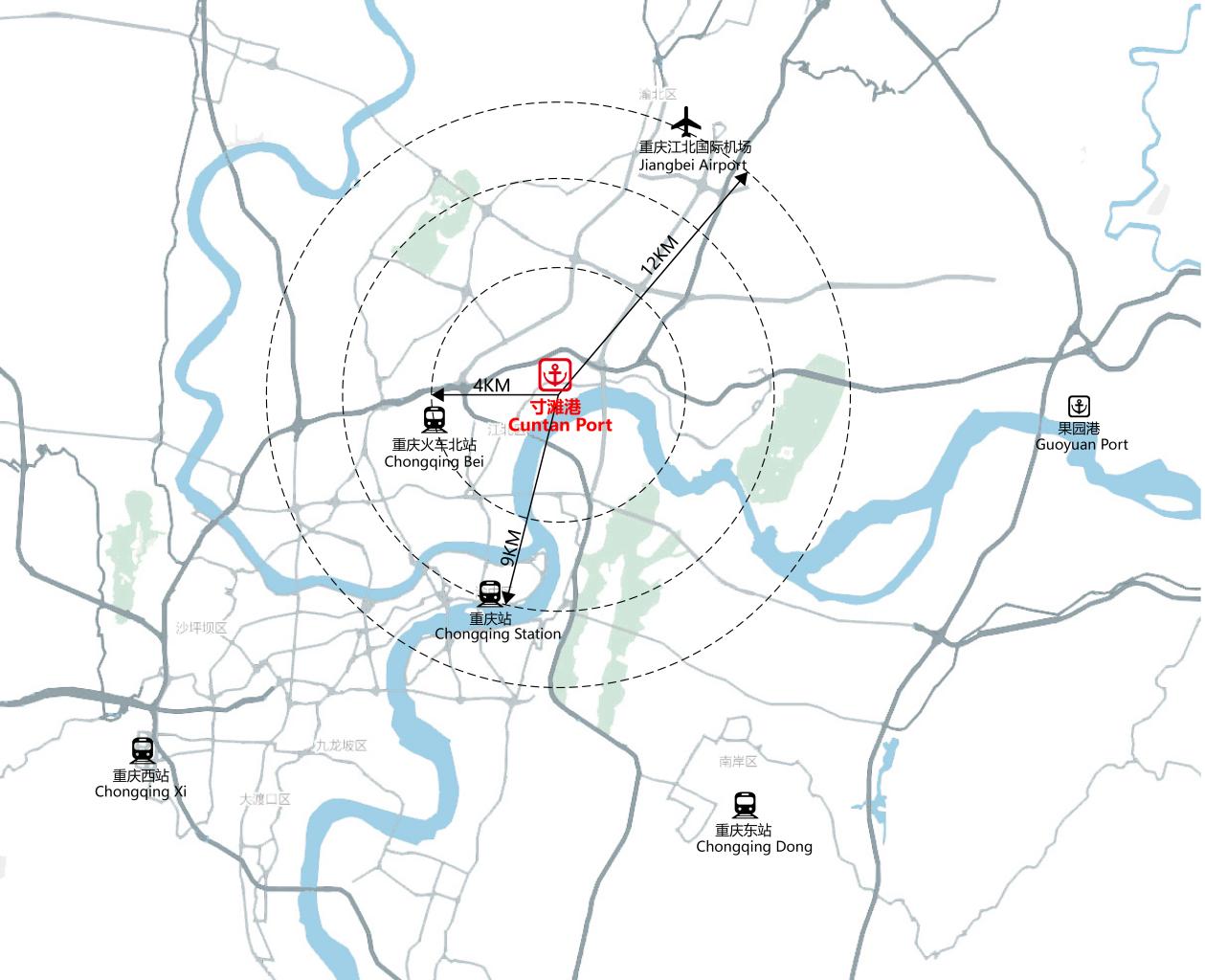 图1：区位图设计范围及规模本次设计范围分为国际邮轮中心建筑设计范围和港口驳岸区建筑风貌优化设计范围，共计约16公顷。寸滩国际邮轮中心建筑设计范围面积约6.6公顷，计容建筑面积约6.5万平方米；设计范围除邮轮中心建筑设计范围外，还需将港口驳岸区约10公顷一并纳入设计范围进行研究，对港口附属建筑风貌及交通接驳廊桥进行优化设计。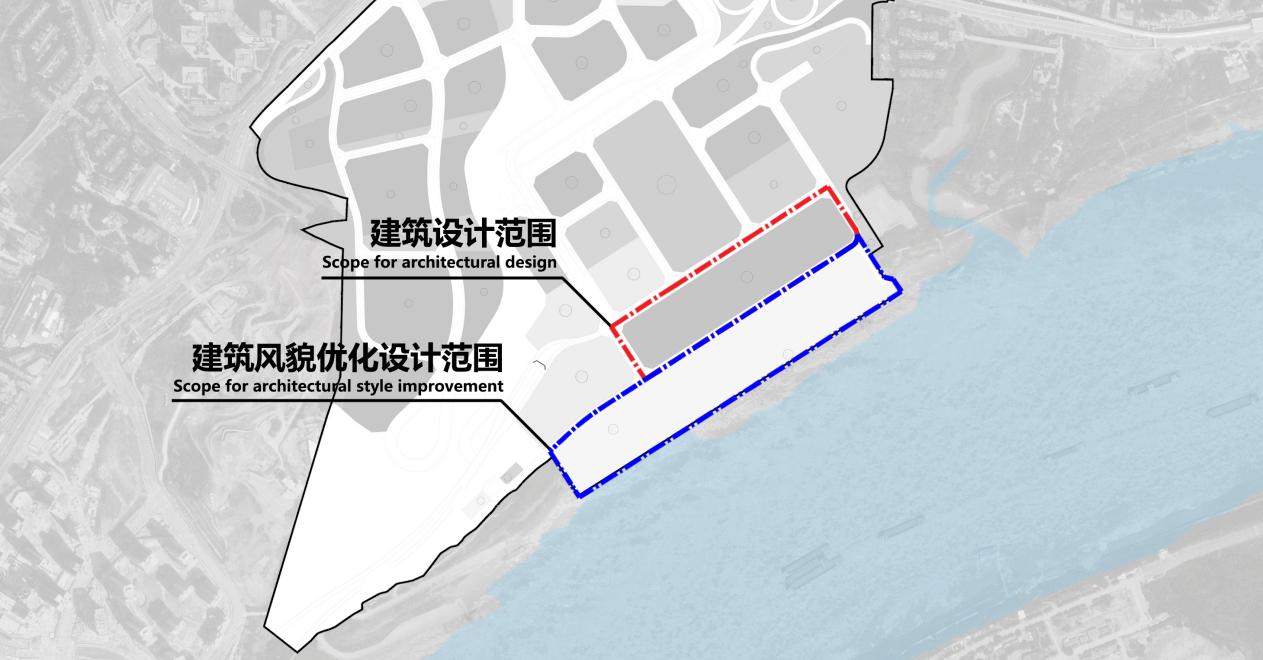 图2：设计范围示意图项目相关情况人文本底寸滩，因水而兴，音源于“秤滩”（长江中有如秤的蹟石，江滩为盘，石梁为杆，人心为砣），西联“长嘉汇”历史人文风景眼，东揽“广阳岛”长江风景眼，地处长江发展主轴的“眉心”地位，是千年的“世纪古渡”，是守望长江的最早水文站，是“公平如水、开放耿直、臻于至善”的历史街区，是“方寸之城、畅联全球”的“世界寸滩”、“国际新城”。寸滩是千年巴渝古渡，通达重庆、冲出峡江，从寸滩起航，通江达海，畅联天下。再次寸滩是刘伯承戎马之初、卢作孚船队参战长江航运国际竞争和奔赴抗日战场的始发地、黄炎培创办中华职业学校，培养了江竹筠等大批仁人志士争取革命胜利的启蒙之地。自然本底寸滩国际新城位于长江左岸，岸线顺直，前沿水深好，江面宽度约为500-700米，自然岸线约670米，人工岸线（现状港口）约770米。长江左岸一级支流肖家河沿寸滩国际新城东侧汇入长江，河道长度约1.6公里，已开展黑臭水体环境整合整治。片区拥有台地、崖壁、滨江消落带等最具山城城市特征的山水自然资源，西侧和东侧各有1处自然崖线，与设计范围内用地有30-65米的自然高差。寸滩港集装箱堆场区域有高差约20米的三级台地空间，各台地较为平整，寸滩国际邮轮中心设计范围位于195米和205米标高的台地。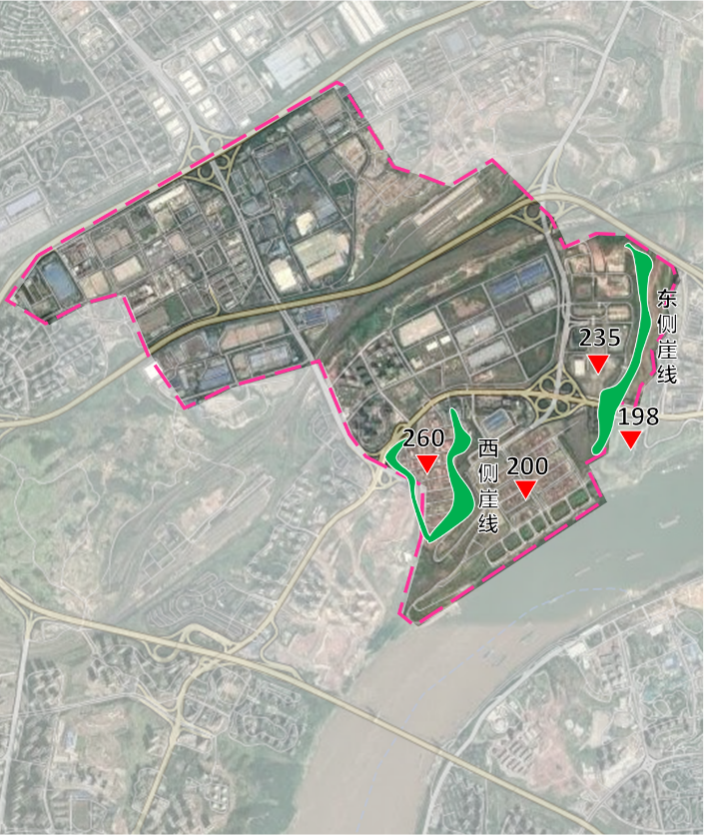 图3：寸滩国际新城自然崖线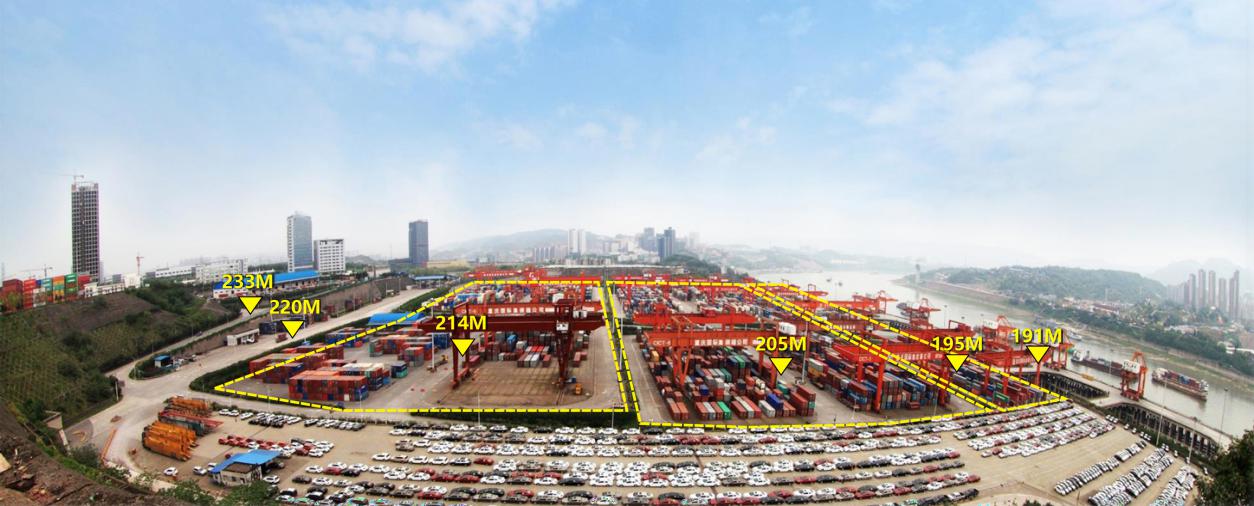 图4：寸滩港台地地形长江年平均落差达30余米的水位节律特征，是本项目重要的水文条件之一。长江水位四时节律变化明显，且丰期占全年58% ，约7个月，丰枯水过度期为2个月，枯水期为3个月。高水位：190.92m（重现期为20年一遇，考虑三峡30年运行影响）低水位：157.90m（最低通航水位、保证率98%）作业最高水位：185.0m（重现期为2年一遇，考虑三峡30年运行影响）作业常水位：175.0m洪水位：191.59m（百年一遇）建设情况用地建设情况：寸滩国际新城已建用地集中在金山片区和保税港片区，寸滩港片区以可开发用地为主，寸滩港片区北侧有三栋已建高层办公建筑。设计范围内建设现状包括码头岸桥和集装箱堆场，集装箱堆场内现有大量集装箱及集装箱吊装设备。港口区域：寸滩港位于设计范围南侧，现状有原用于货运的长769米，宽30米，高约50米的码头岸桥，有7个集装箱泊位，2个滚装泊位，规划将改造为客运邮轮母港港口，将布置4个可停靠长度150米内的长江内河豪华邮轮泊位，设计范围外西侧将布置2个两江游码头泊位（另预留2个泊位）。规划将在现有港口驳岸基础上增加出发大厅、垂直升降综合体等港口附属设施，并在港口和邮轮中心之间增设人行廊桥。城市道路：片区对外主要交通道路包括海尔路、金渝大道和何白路，现状已建成，内部道路主要由现状码头集装箱货运通道组成。片区交通接驳：根据该片区综合交通规划，将采用智轨串联一港三区，实现片区轨道公交接驳，并在寸滩国际邮轮中心与寸滩邮轮母港站TOD之间规划一条1.1公里长的小型巴士接驳辅助环线。轨道交通：轨道4号线为现状线路，从寸滩港片区北侧穿越，未在片区内设置站点；轨道9号线为在建线路，并在片区内设有寸滩邮轮母港站；轨道23号线为远期线路，将横向穿过本次设计范围，并在邮轮中心地块预留轨道站。发展机遇寸滩邮轮母港是重庆水陆空综合交通枢纽的核心联结点，是三峡邮轮的出发点与到达地，可快速通达门户枢纽，具有实现航空、铁路、公路、航运等多式联接客运转换的国际化内河航运中心地位。同时，寸滩邮轮母港是“三峡游”和“两江游”的联结点，未来将建设成为国际内河邮轮旅游度假港，中国西部自由贸易先行港，长江上游航运客运枢纽港。近年来，重庆市三峡邮轮旅游快速发展，游客人数逐年递增，从寸滩港的泊位布局条件来看，未来可容纳三峡游客运量约150万人次/年，两江游240万人次/年，有较强的旅游人口支撑。相关规划解读重庆两江新区国土空间规划（2020-2035）（在编）发展愿景立足“世界眼光、国家战略、两江特色、高点定位”，明确两江新区的总体发展愿景是“开放两江•智慧之城”。坚持推进全方位高水平开放，打通链接全球的开放大通道、建设世界一流的国际大枢纽、搭建面向全球的国际大平台、营造多元包容的国际交往大环境，加快打造内陆开放门户。构建“智慧+生产”“智慧+生活”“智慧+生态”“智慧+支撑”“智慧+治理”等“智慧+“体系，加快建成大数据智能化创新应用示范区、数字经济创新发展引领区、智慧创新要素重要集聚区、智慧化高品质生活宜居地和国内新型智慧城市新标杆。城市定位规划将两江新区定位为国际航空航运枢纽门户区、中西部国际交往“窗口”、内陆国际金融中心核心区、国家科技创新标杆区、国家先进制造业基地、长江经济带绿色发展先行示范区。国土空间格局：“两江引领、翠网融城、一主两副、四区四轴”两江引领：围绕嘉陵江、长江两江流域，打造嘉陵江智能创新湾、两江历史人文湾、长江生态文明湾世界级滨江岸线，全面引领两江新区国土空间格局的构建。翠网融城：结合山水特色，构建城市公共空间体系，因地制宜打造四类绿道系统，融合城市与生态环境，突显山水新区的自然魅力。一主两副：塑造观音桥-江北嘴-寸滩邮轮母港城市中心，强化江北城中央商务区功能，提升观音桥传统商圈，推进寸滩港转型升级，打造邮轮母港，重点发展文化交往、旅游观光等功能。打造中央公园-悦来与龙盛两个城市副中心。四区四轴：两江新区由嘉陵江智慧创新区、江北都市活力区、国际空港门户区、龙盛创新开放区四区组成。从沿江到拥江，聚焦国际交往、创新智谷、生态居住等高端功能，打造嘉陵江智慧创新区。从老城区到都市区，聚焦商务办公、商业服务、邮轮母港、高端居住等功能，打造江北都市活力区。从港城分离到港城一体，聚焦国际贸易、保税物流、现代服务、品质居住等功能，打造国际空港门户区。从重产轻城到产城共生，聚焦科技研发、先进制造、品质居住、国际物流等功能，打造龙盛创新开放区。通过塑造智慧生态轴、门户枢纽轴、创新开放轴、智能创新轴等四轴串联两江各功能区。《寸滩国际新城规划概念方案》目标定位将寸滩国际新城建设成为国际消费集聚区和国际消费中心城市的核心承载地、城市形态展示新高地、对外开放新窗口。规划主要内容（1）做强产业链条，推动高端要素集聚围绕邮轮经济自身产业链条和衍生业态，加快推进市场化、专业化招商，做好开放、贸易、消费、旅游文章，打造国际消费平台，增加国际消费供给，优化国际消费环境，建设国际消费中心城市核心承载地。（2）优化空间布局，促进一体化发展寸滩国际新城由寸滩港片区、保税港片区、金山片区3个功能片区组成。其中，寸滩港片区打造邮轮经济区，着力建设集“船、港、城、游、购、娱”于一体的新型国际邮轮母港；保税港片区打造保税经济区，形成国际国内衔接、线上线下互济的发展格局；金山片区打造时尚经济区，布局创意设计区、文化交流区、时尚休闲区等功能。（3）构建多维连接，实现港区城联动加快推进邮轮母港与轨道交通、机场、铁路、商圈、景区等重要城市节点之间便捷连接，实现地上地下连通、立体快旅慢游、港区城互联互通。（4）开展城市设计，展现国际范、生活味开展城市设计，打造原创性的地标建筑和山水港城交融的景观体系，实现个性美、功能美、整体美相统一，建设最重庆、最国际的城市形态对外开放高地。（5）加强生态修复，观览山清水秀抓好生态系统规划，推进生态功能建设，保护好天际线、山脊线、水岸线，建设山清水秀生态带，彰显“山水之城、美丽之地”独特魅力。（6）统筹长江两岸，整体塑造迎宾门户抓好长江两岸统筹规划，从功能、交通、形态三方面对主轴沿线重大规划、重要片区进行统筹衔接。一是功能统筹，发挥“三峡游”和“都市游”联结点的优势，与唐家沱邮轮母港共同承担起服务长江三峡国际黄金旅游带的迎宾港湾，联动对岸的迎宾半岛，三者共同打造长江两岸的迎宾门户，并从功能、风貌等方面差异化发展。二是交通统筹，通过增设轨道站点、开设轮渡、建设无缝步行连廊等方式，打造多样化的交通方式，同时结合南滨路智轨、水上巴士等加快推进邮轮母港与两江四岸核心区、广阳岛等更大范围的城市重要片区之间便捷连接。三是形态统筹，城市形态塑造与对岸迎宾半岛整体考虑，注重两岸的对景关系。寸滩国际新城—邮轮母港片区规划方案规划目标：以港区改造为引领，打造全球内河第一港。规划主要内容（1）规划定位与空间布局：以国际消费中心、国际商务中心、国际交往中心核心区为目标定位，规划形成“一轴贯通、双核引领的三中心格局”。（2）保护与修复生态本底，山、水、人、城共同塑造古今辉映的特色场景。（3）以创新和产业为主导功能，科学确定开发规模。（4）构建内畅外联的综合交通体系。TOD设计原则明确TOD集客功能对接世界与城市，强化两大TOD交通联动，构建TOD-邮轮中心-两江游码头的旅客捷运系统,解决目的地最后500米的交通便利与体验。总体设计要求及设计条件总体设计要求建筑方案应突出标志性和主题性，形成有别于其他城市现有国际邮轮中心的建筑概念性方案，打造“最重庆”“最国际”的标志性建筑，体现国际化、绿色化、智能化、人文化，彰显重庆“山水之城、美丽之地”独特魅力。充分利用景观资源，结合地形特征，合理安排功能布局，充分考虑基地的山、水、滩等自然资源要素，处理好建筑与坡、坎、崖等要素的关系，挖掘自然景观潜力和人文景观资源，提炼独特的城市景观要素，创建有机、和谐、富有创意的空间序列的景观空间。科学规划港口与邮轮中心之间的各类交通流线组织，总体统筹交通功能空间的布局，同时在满足安全和交通组织要求的前提下，对港口驳岸区建筑提出外立面优化设计方案，总体建筑风貌及群体关系应尊重山形、地势、水态，并与环境相融合，体现重庆本土特色，避免出现造型怪异、突兀的建筑形态。方案设计应进行投资估算，针对提交方案的经济合理性进行概念分析。设计依据《重庆寸滩国际邮轮中心概念性建筑方案设计国际征集书》及相关附件。主办单位及承办单位提供的有关规划与基础资料。中华人民共和国、重庆市现行的有关法律法规、规章和规范性文件的规定。设计内容及技术要求主要经济技术指标功能形式在优先保证邮轮中心的客运、交通等相关核心功能空间需求的前提下，各功能板块规模可结合方案设计进行适当调整。（1）邮轮中心客运枢纽部分计容建筑面积：约1.5万平方米；主要功能：为寸滩港口服务的安检、售票、办票、候船、验票、库房、办公、行李处理及提取、旅客上下船及微型急救中心等基本配套功能。此外，可考虑布局重庆江北国际机场的城市值机厅。（2）商业部分计容建筑面积：约5万平方米；主要功能：应根据商业策划内容确定。（3）城市交通站场主要功能：包括上客区、落客区、公交车站场、大巴车停车场、出租车停靠点及私家车停车场等，同时包含各类交通相互接驳的转换通道。公交车站场应在地下车库设计时统筹考虑，面积不小于4500平方米。商业策划设计应结合寸滩国际新城总体定位及周边城市功能布局，综合考虑市场因素，对邮轮中心的商业功能部分开展详细的策划工作，科学确定各类商业空间的具体类型及相应规模，为建筑设计功能布局提供依据。建筑风貌（1）标志性和主题性寸滩国际邮轮中心作为未来重庆市和寸滩国际新城的标志性建筑，应结合寸滩国际新城的总体定位及建筑本身的功能定位，深入挖掘并提炼出适宜的主题特色，赋予重庆城市新地标独特的文化气质和精神内涵，建筑应具有可识别性和性格特点，展现“世界眼光、国际标准、重庆特色”，将其打造为功能复合、多式联运、世界一流的枢纽航站中心和重要城市名片。（2）原创性设计方案应为原创，未以任何形式公开发表。设计方案或任何用于创作参选作品的素材均不得侵犯第三方的任何著作权、商标权、专利权及其他权利。（3）风貌特征建筑风貌应提炼和体现重庆两江交汇历史人文湾区的人文内涵和重庆地域特色的建筑语言，彰显重庆“山水之城、美丽之地”的独特魅力。设计应顺应自然之势，与周边的山水环境和谐统一，外观应虚实结合，同时避免出现造型怪异、突兀的建筑形态。建筑体量总体应简洁、轻盈、干净，体现交通建筑的特征。建筑设计应结合城市设计对该片区整体建筑形态的控制要求，考虑建筑体量与周边主要公共空间的尺度关系，避免过度遮挡滨江视线，留出内外联通的视线与公共空间廊道。建筑色彩应与城市环境整体协调，提倡采用柔和雅致的主色调，给人以舒适的视觉感官体验。视线景观设计应综合考虑两江交汇历史人文湾区的空间尺度关系及景观眺望系统，对“看与被看”的景观视觉效果加以推敲，基于飞机航线的高空视角、沿江视角等多角度视线分析，加强滨江岸线与内部空间的视线联系与空间联系，注重寸滩国际交流公园与滨江区域在视觉上的双向观看效果，结合建筑内部功能，考虑设置内部眺望平台。同时注重人尺度的场所体验，从游客的视角，以便于“取景”为原则，将寸滩国际新城主要景观、江对岸景观等重要节点的景致纳入该建筑各个功能部分的观景视野，展示江湾美丽画面。港口形态优化（1）优化原则设计应结合现有寸滩国际邮轮母港港口工程设计方案，遵循港口区域的平面及功能布局，满足港口垂直升降综合体、登船桥和旅客通廊等相关布局要求，同时保证游客上下船的安全、舒适、便捷，以绿化、柔化、美化为原则。优化设计应保证满足以下要求：不得改变垂直升降综合体、登船桥以及旅客通廊的结构形式，同时在满足其结构的长度、宽度、高度要求的前提下进行整体形态设计。以码头面191.5m为基准，垂直升降综合体顶面结构高度20m，登船桥和旅客通廊顶面结构高度12m。现状码头有8座引桥，为布置垂直升降综合体需拆除4座引桥，仅保留上游端、下游端各1座和正中间2座。建筑立面的优化设计应保证港口垂直升降综合体、登船桥框架的结构安全及对应通廊区域的最小进深要求。连接邮轮中心的旅客连廊（L1和L2）应布置在旅客通廊区内（T1和T2），宜靠近邮轮中心一侧对称布置，缩短旅客行程。旅客连廊采用架空方式跨越现有滨江道路（标高195.5m），跨路旅客连廊结构底部净空要求不小于5m，不得改变设计分界线位置202m的楼面标高。港口旅客连廊跨路后（港口设计分界线）与邮轮中心之间的连接通道应与邮轮中心统筹设计。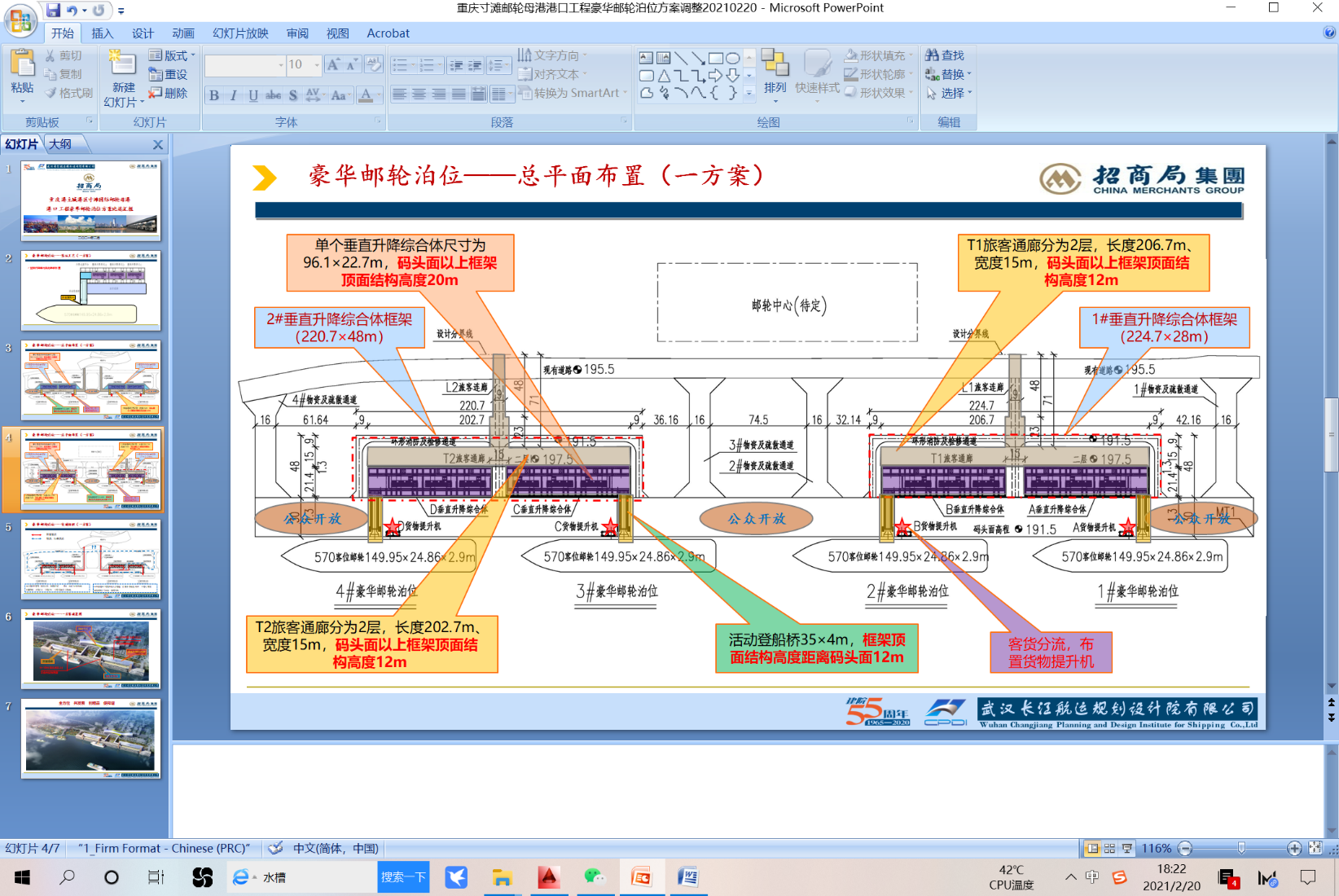 图5  寸滩邮轮母港平面布置图（2）优化要点设计应重点考虑港口功能建筑及港口结构体的景观风貌，与邮轮中心建筑一体化设计，保证建筑风貌整体协调。在满足以上优化原则的基础上，对港口区域的建筑立面、造型和连接港口区与寸滩国际邮轮中心的旅客通廊提出设计方案，并对整体风貌的色彩提出控制引导，避免现有呆板的形象，保证建筑风貌的标志性，港口平台面的视野开阔性和沿江立面的美观性。交通组织（1）内部交通以人为本，将登船人流、离港人流、值机人流、商业人流、办公人流、后勤人流等各类流线进行合理组织与衔接，避免相互之间交叉和干扰，在保证安全的前提下，为游客提供舒适且高效的登船、离港、值机、换乘服务。（2）外部交通合理组织各类城市交通（公交车、大巴车、出租车、私家车、智轨）与寸滩国际邮轮中心的接驳，提高换乘效率，避免出现交通拥堵。科学划分各类交通对应的功能区及相应的面积，建议采用竖向交通连接各部分功能空间实现交通换乘。设计应考虑城市值机厅与港口相关交通功能的接驳，使港口与机场间实现无缝连接，提升旅客换乘舒适度。同时，寸滩国际邮轮中心地下空间需考虑与北侧地下城市环道（195.0标高）的连通，设置临时落客区以方便游客进站。（3）慢行交通应考虑北侧人流通过空中连廊（211米标高）及地下人行通道（约199米标高）与邮轮中心的接驳需求，同时应考虑邮轮中心与两江游集散中心之间的慢行交通接驳形式及邮轮中心与港口区旅客廊桥的便捷联系。公共空间在设计范围内打造开放的公共广场，与邮轮中心建筑形成有机整体，并与周边城市公共空间保持联系和呼应。港口区域岸桥码头面将作为滨水城市空间对公众开放，公共空间之间以安全舒适的慢行系统连接并且互相渗透，形成公共空间网络。寸滩邮轮中心综合体应考虑滨江内外两侧视线和流线的联系，应保证北侧中央公园与南侧港口公共空间之间视线的通透性和空间的通达性。环境景观滨江区域景观设计应以生态修复为主，结合不同时期长江水位提出不同标高区域的景观设计的策略。邮轮中心地块内景观设计应以人的活动和使用功能为主，将建筑设计、场地设计、景观设计一体化。方案应统筹城市设计中央公园轴景观及滨江消落带的景观设计，加强该片区山、坡、岸、滩等景观要素在横向、纵向的景观联动，同时处理好场地竖向关系。地下空间方案设计应充分考虑地下空间的综合开发利用，地下停车、地下设备用房需统筹设置，集约利用地下空间。地下空间设计应充分考虑人流交通集散及商业空间的高标准要求，力求使地下空间开敞舒适、交通组织顺畅合理。同时，设计应充分利用山城地形条件，提高人的环境感受舒适度。地下空间应满足防洪要求，保证地下空间口部在城市最高洪水位时不发生倒灌，应避免在地势低的地点布置地下空间口部，孔口标高应满足高于室外自然地坪，不应小于30.0cm，对于大型的地下空间，在各防护单元之间，应设置密闭门或挡水墙，以保证洪水期的安全。抗浮工程设计寸滩国际邮轮中心为滨水建筑，建筑工程设计应满足建筑抗浮工程设计甲级要求，且应满足抗浮稳定标准要求，具体要求参照《建筑工程抗浮技术标准》（JGJ476－2019）。智能化设计方案设计应充分利用移动设备、物联网和5G通信网络等为市民及旅客提供便捷服务和智慧导航，并利用建筑信息化系统来实现智能化运营与管理。绿色建筑设计方案设计需从设计理念、建筑材质、建筑工艺上体现绿色环保生态理念，并遵循海绵城市和绿色建筑原则，满足绿色建筑物等级要求不低于三星级，打造能源高效，环境适应性强，低碳环保的新型综合交通枢纽。建筑应按照《公共建筑节能设计标准》（GB50189）及重庆市《公共建筑节能（绿色建筑）设计标准》（DBJ50-052-2020）进行节能设计，不低于规范节能率，并力求做到低能耗建筑甚至零能耗建筑。夜景灯光设计国际邮轮中心及港口建筑方案设计均应注重夜景照明效果，建筑设计应为后期灯饰安装预留条件。建筑夜景照明设计应注重整体性，彰显山清水秀、层次分明的夜景效果。应结合所处区位与周边建筑和江对岸建筑形态统筹考虑，在夜晚凸显自身的标志性同时，成为寸滩港区重要的沿江景观，展现“两江四岸”山城江城夜景魅力。其他设计应结合重庆的气候地理特点，做好建筑防火、防潮、边坡处理等设计。经济测算结合设计方案，以科学、经济、合理为原则，对建设工程投资直接费用编制详细的投资估算，并针对提交方案的设计、施工、运维及拆除全生命周期的经济合理性进行分析。概念建筑设计阶段成果要求设计文本设计文本包含设计说明和图纸，需提交正本2份（封面加盖公章），副本20份，规格为A3（297mm×420mm），软皮胶装，建议双面打印。1. 设计说明包含但不限于：设计构思、业态策划、功能布局、总平面设计、建筑设计、交通组织、地下空间设计、环境景观设计等各专业设计说明，海绵城市说明，主要经济指标、工程造价估算、方案采用的新技术新材料说明，以及对征集书各项要求的响应内容等。2. 图纸包括（但不限于）以下内容：（1）国际邮轮中心及港口建筑的总平面图及建筑各层平面图，立面图和主要剖面图；（2）整体鸟瞰图（不少于2张），夜景效果图（不少于1张），实景融入效果图（固定视点2张），江面及对岸视点效果图（不少于4张，其中，江面视点效果图应考虑在四个泊位停满邮轮的情况下，分别展示157.90m、175.00m、191.59m三个水位情况对应的风貌效果），室外人视点效果图及室内主要功能区设计效果图（不少于4张）；（3）设计分析图，包括功能分析、空间分析、交通分析图、环境绿化景观分析图、内部流线分析图、消防分析图等；（4）竖向设计图，图纸比例与总平面图一致，应反映现状地形；（5）其他必要的表达设计意图的分析图和构思说明图纸。展板上述设计成果选择主要内容展示，提供展板一套6张，规格为1.2米*2米，统一采用竖向排版，并应用阿拉伯数字在图板的右下角排序编号。动画动画制作应采用MP4、AVI或WMV格式的1080P高清三维动画演示，时间不少于2分钟。实体模型实体模型包含建筑单体模型一套（模型整体尺寸3米*1.5米，比例1：300）。汇报文件多媒体演示文件：结合动画制作10分钟以内的多媒体自动演示文件，该文件作为设计方案评审的介绍和演示材料。现场汇报文件：多媒体、PPT或PDF格式电子文件包含全部设计成果以及汇报文件的电子文件U盘2套。三维仿真模型提供符合重庆市地方标准《城市三维建模技术规范》（DB50/T 393 -2011）要求的3DMAX格式的三维仿真模型和平面CAD文件，以便开展方案比选论证工作。其中，三维仿真模型包含原始模型文件及贴图文件；平面CAD文件包含周边路网，建筑轮廓线、正负零标高及建筑高度。相关工作也可以参照《重庆市城市规划三维仿真模型数据标准》，具体要求详见基础资料中的“重庆市工程建设项目方案三维模型制作要求”。著作权声明提供著作权声明（A4版面）正本1份，需加盖公章，联合体应加盖联合体各成员单位的公章，并由首席设计师本人签字。著作权声明应包括A4规格的设计成果的图纸清样，应声明：（1）该设计单位（联合体）及设计者是该设计成果的创作人；（2）同意本征集文件中有关知识产权的规定。正式商务报价提供正式商务报价（A4版面）正本1份，需加盖公章。封装及格式要求成果文件、电子文件、展板应分别密封包装，并在文本及外包装上注明项目名称、内容和设计单位（联合体）名称；此外、物理模型应配备轻质密封盖子，并在盖子外贴上注明项目名称和设计单位（联合体）名称的纸张。合同履行阶段成果要求合同履行阶段方案设计应在中选的概念方案基础上进行深化设计，设计成果须满足《建筑工程设计文件编制深度规定》（现行版本）中对于方案设计、初步设计、施工图设计的深度要求，具体内容及要求以设计合同为准。第四部分 设计补偿费支付协议及设计合同概念方案设计补偿费支付协议甲方：乙方：按照《重庆寸滩国际邮轮中心概念性建筑方案设计国际征集书》的规定，乙方已按《重庆寸滩国际邮轮中心概念性建筑方案设计国际征集书》的要求完成了方案征集阶段设计工作，且经审核，乙方提交的寸滩国际邮轮中心概念性建筑方案设计为有效文件，经双方友好协商，就设计补偿费支付事宜签订本协议。一、账户信息甲方开票信息开户名称：税号：银行账号：开户行名称：地址：电话：乙方（注：若乙方为联合体，则乙方可按联合体全部成员分为乙方一、乙方二、乙方三）为参与“重庆寸滩国际邮轮中心概念性建筑方案设计国际征集”的设计单位，其相关的银行信息如下：乙方一：开户名称：开户银行名称：账号：乙方二：开户名称：开户银行名称：账号：乙方三：开户名称：开户银行名称：账号：在甲方向上述账号汇付设计补偿费后视同甲方已完成设计补偿费支付义务。二、设计补偿费的数额甲方支付给乙方设计补偿费   万元人民币（含税），此笔设计补偿费是甲方对乙方参加本次方案征集活动，制作并提交设计成果的费用，是对乙方因参与本次方案征集活动所发生的成本、费用、支出的补偿。（如为联合体：乙方一应得设计补偿费人民币   万元，乙方二应得设计补偿费人民币   万元，乙方三应得设计补偿费人民币   万元）三、设计补偿费的支付1. 设计补偿费以人民币支付。2. 甲方不承担乙方由于获得以上费用所产生的任何税项，因本协议项下设计补偿费所发生的或与此有关的中国境内及境外的税项，由乙方承担。3. 设计补偿费的支付时间：自本协议签订后，且收到乙方提供相应金额（人民币）的合法有效的发票后   天内，甲方向乙方支付全部设计补偿费。如乙方为境外合法注册的法人实体，无人民币账户者，则在收到乙方提供符合当地财税和甲方要求的有效等额人民币发票后   天内，按照中国税法相关规定，由甲方履行代扣代缴义务，税后款项按照付款当日中国银行卖出价汇率为基准，换汇支付。四、特别约定1.乙方提交的项目成果文件的知识产权归乙方所有。双方有权对乙方提交的设计成果印刷、出版和展览，并可通过传播媒介、专业杂志、书刊或其他形式评价、展示、宣传设计成果。2.乙方须遵守中华人民共和国及地方政府和部门颁布的有关商业秘密保护的法律法规和管理规定，对甲方提供的技术、经济资料及有关信息予以保密。未经甲方书面允许，乙方不得向第三人泄露、转让甲方提供的技术、经济资料及有关信息，不得将乙方获得的甲方的有关资料与信息用于本次方案设计以外的其他用途。且乙方应确保提交的设计成果不涉及侵犯第三人的合法权益。乙方如违反上述要求给甲方造成损失的，须赔偿甲方因此所遭受的全部损失。无论本协议是否有效、变更、解除、终止，本条款的效力均不受影响。五、本协议未尽事宜，双方友好协商解决。六、本协议一式   份，甲乙双方各执   份。七、本协议签订地点：重庆两江新区管委会八、本协议适用中华人民共和国法律，因本协议发生的或与本协议有关的争议应向协议签订地重庆两江新区管委会所在地有管辖权的人民法院提起诉讼。九、本协议自甲乙双方签字盖章之日起生效。甲方：（签字盖章）签订日期：2021年 月 日乙方：（签字盖章）（如为联合体，需联合体各方签字盖章）签订日期：2021年 月 日合同编号：          寸滩国际邮轮中心设计合同工程地点：重庆市两江新区寸滩港发包人：设计人：签订日期：     年     月     日目  录第一部分 合同协议书	7第二部分 通用合同条款	111. 一般约定	111.1 词语定义与解释1.2 语言文字1.3 法律1.4 技术标准1.5 合同文件的优先顺序1.6 联络1.7 严禁贿赂1.8 保密2. 发包人	182.1 发包人一般义务2.2 发包人代表2.3 发包人决定2.4 支付合同价款2.5 设计文件接收3. 设计人	193.1 设计人一般义务3.2 项目负责人3.3 设计人人员3.4 专业顾问3.5 联合体4. 工程设计资料	234.1 提供工程设计资料4.2 逾期提供的责任5. 工程设计要求	245.1 工程设计一般要求5.2 工程设计保证措施5.3 工程设计文件的要求5.4 不合格工程设计文件的处理6. 工程设计进度与周期	276.1 工程设计进度计划6.2 工程设计开始6.3 工程设计进度延误6.4 暂停设计6.5 提前交付工程设计文件7. 工程设计文件交付	318. 工程设计文件审查	329. 施工现场配合服务	3410. 合同价款与支付	3410.1 合同价款组成10.2 合同价格形式10.3 定金或预付款10.4 进度款支付10.5 合同价款的结算与支付10.6 支付账户11. 工程设计变更与索赔	3712. 专业责任与保险	3813. 知识产权	3914. 违约责任	4014.1 发包人违约责任14.2 设计人违约责任15. 不可抗力	4115.1 不可抗力的确认15.2 不可抗力的通知15.3 不可抗力后果的承担16. 合同解除	4317. 争议解决	43第三部分 专用合同条款	461. 一般约定	462. 发包人	483. 设计人	494. 逾期提供的责任	515. 工程设计要求	516. 工程设计进度与周期	517. 工程设计文件交付	528. 工程设计文件审查	539. 施工现场配合服务	5310. 合同价款与支付	5311. 工程设计变更与索赔	5413. 知识产权	5514. 违约责任	5515. 不可抗力	5616. 合同解除	5617. 争议解决	5718. 其他	57附件	58第一部分 合同协议书发包人（全称）：                     （甲方）设计人（全称）：                    （乙方）（注：按中华人民共和国相关设计管理规定，国外企业或设计人，须联合国内具有相应设计资质和设计能力的设计单位组成联合体完成本项目的设计深化和合同约定的设计工作，则乙方为联合体）。根据《中华人民共和国民法典》、《中华人民共和国建筑法》及有关法律规定，遵循平等、自愿、公平和诚实信用的原则，双方就寸滩国际邮轮中心工程设计及有关事项协商一致，共同达成如下协议：一、工程概况1.工程名称：寸滩国际邮轮中心2.工程地点：重庆市两江新区寸滩港3.规划占地面积：66000平方米，总建筑面积：约     平方米，计容建筑面积约    万平方米（其中地上约    平方米，地下约   平方米）；地上      层，地下    层；建筑高度     米（具体以规划许可的总建筑面积为准）。4.建筑功能：邮轮中心航站楼、商业商务（酒店，如果有）、城市交通站场 等综合体。5.投资估算：约         元人民币。二、工程设计范围、阶段与服务内容1.工程设计范围：详见本设计合同专用合同条款附件1。2.工程设计阶段：详见本设计合同专用合同条款附件1。3.工程设计服务内容：详见本设计合同专用合同条款附件1。三、工程设计周期计划开始设计日期：2021年月日。计划完成设计日期：2021年  月  日。具体工程设计周期以专用合同条款及其附件的约定为准。四、合同价格形式与签约合同价	1.合同价格形式：固定单价合同；	本项目固定设计单价为（人民币   元/平方米，含税价），平方米为按计价规则的约定面积为准。具体详本征集书“深化设计报价表”内的项目及其计价规则（注：中标后签订合同时导入）。2.暂定合同价为：暂定合同价为（人民币）      万元，（大写）      （¥       元，含税价）。（概念方案补偿费纳入设计单价及设计总价费内），最终设计费的合同结算价=合同约定的对应面积×对应包干设计单价为（人民币）    元/平方米。五、发包人代表与设计人项目负责人发包人代表：                                    。设计人项目负责人：                     。六、合同文件构成本协议书与下列文件一起构成合同文件：（1）专用合同条款及其附件； （2）通用合同条款； （3）中标通知书（如果有）；（4）投标函及其附录（如果有）；（5）发包人要求；（6）技术标准；（7）发包人提供的上一阶段图纸（如果有）；（8）其他合同文件。在合同履行过程中形成的与合同有关的文件均构成合同文件组成部分。上述各项合同文件包括合同当事人就该项合同文件所作出的补充和修改，属于同一类内容的文件，应以最新签署的为准。七、承诺1.发包人承诺按照法律规定履行项目审批手续，按照合同约定提供设计依据，并按合同约定的期限和方式支付合同价款。2.设计人承诺按照法律和技术标准规定及合同约定提供工程设计服务。八、词语含义本协议书中词语含义与第二部分通用合同条款中赋予的含义相同。九、签订地点本合同在重庆两江新区管委会签订。十、补充协议合同未尽事宜，合同当事人另行签订补充协议，补充协议是合同的组成部分。十一、合同生效本合同自至双方签字、盖章后生效。十二、合同份数本合同正本一式    份、副本一式    份，均具有同等法律效力，发包人执正本    份、副本    份，设计人执正本    份、副本      份。发包人：  （盖章）             设计人：  （盖章）法定代表人或其委托代理人：  法定代表人或其委托代理人：（签字）                    （签字）组织机构代码：         组织机构代码：           纳税人识别码：               纳税人识别码：              地  址：       地  址：        邮政编码：        邮政编码：   法定代表人：             法定代表人：             委托代理人：             委托代理人：             电  话：     电  话：     传  真：     传  真：     电子信箱：                   电子信箱：   开户银行：     开户银行：   账  号：          账  号：     时  间：      年   月    日   时  间：      年     月     日第二部分 通用合同条款1. 一般约定1.1 词语定义与解释合同协议书、通用合同条款、专用合同条款中的下列词语具有本款所赋予的含义：    1.1.1 合同1.1.1.1 合同：是指根据法律规定和合同当事人约定具有约束力的文件，构成合同的文件包括合同协议书、专用合同条款及其附件、通用合同条款、中标通知书（如果有）、投标函及其附录（如果有）、发包人要求、技术标准、发包人提供的上一阶段图纸（如果有）以及其他合同文件。1.1.1.2 合同协议书：是指构成合同的由发包人和设计人共同签署的称为“合同协议书”的书面文件。1.1.1.3 中标通知书：是指构成合同的由发包人通知设计人中标的书面文件。1.1.1.4 投标函：是指构成合同的由设计人填写并签署的用于投标的称为“投标函”的文件。1.1.1.5 投标函附录：是指构成合同的附在投标函后的称为“投标函附录”的文件。1.1.1.6 发包人要求：是指构成合同文件组成部分的，由发包人就工程项目的目的、范围、功能要求及工程设计文件审查的范围和内容等提出相应要求的书面文件，又称设计任务书。1.1.1.7 技术标准：是指构成合同的设计应当遵守的或指导设计的国家、行业或地方的技术标准和要求，以及合同约定的技术标准和要求。1.1.1.8 其他合同文件：是指经合同当事人约定的与工程设计有关的具有合同约束力的文件或书面协议。合同当事人可以在专用合同条款中进行约定。    1.1.2 合同当事人及其他相关方1.1.2.1 合同当事人：是指发包人和（或）设计人。1.1.2.2 发包人：是指与设计人签订合同协议书的当事人及取得该当事人资格的合法继承人。1.1.2.3 设计人：是指与发包人签订合同协议书的，具有相应工程设计资质的当事人及取得该当事人资格的合法继承人。1.1.2.4 专业顾问：是指按照法律规定和合同约定，承担部分工程设计工作，并与设计人签订专业顾问合同的具有相应资质的法人。1.1.2.5 发包人代表：是指由发包人指定负责工程设计方面在发包人授权范围内行使发包人权利的人。1.1.2.6 项目负责人：是指由设计人任命负责工程设计，在设计人授权范围内负责合同履行，且按照法律规定具有相应资格的项目主持人。1.1.2.7 联合体：是指两个以上设计人联合，以一个设计人身份为发包人提供工程设计服务的临时性组织。1.1.3 工程设计服务、资料与文件1.1.3.1 工程设计服务：是指设计人按照合同约定履行的服务，包括工程设计基本服务、工程设计其他服务。1.1.3.2 工程设计基本服务：是指设计人根据发包人的委托，提供编制建筑工程方案设计文件、初步设计文件（含初步设计概算）、施工图设计文件服务，并相应提供设计技术交底、解决施工中的设计技术问题、参加竣工验收等服务。基本服务费用包含在设计费中。1.1.3.3 工程设计其他服务：是指发包人根据工程设计实际需要，要求设计人另行提供且发包人应当单独支付费用的服务，包括总体设计服务、主体设计协调服务、采用标准设计和复用设计服务、非标准设备设计文件编制服务、施工图预算编制服务、竣工图编制服务等。1.1.3.4 暂停设计：是指发生设计人不能按照合同约定履行全部或部分义务情形而暂时中断工程设计服务的行为。1.1.3.5 工程设计资料：是指根据合同约定，发包人向设计人提供的用于完成工程设计范围与内容所需要的资料。1.1.3.6 工程设计文件：指按照合同约定和技术要求，由设计人向发包人提供的阶段性成果、最终工作成果等，且应当采用合同中双方约定的载体。1.1.4 日期和期限1.1.4.1 开始设计日期：包括计划开始设计日期和实际开始设计日期。计划开始设计日期是指合同协议书约定的开始设计日期；实际开始设计日期是指发包人发出的开始设计通知中载明的开始设计日期。1.1.4.2 完成设计日期：包括计划完成设计日期和实际完成设计日期。计划完成设计日期是指合同协议书约定的完成设计及相关服务的日期；实际完成设计日期是指设计人交付全部或阶段性设计成果及提供相关服务日期。 1.1.4.3 设计周期又称设计工期：是指在合同协议书约定的设计人完成工程设计及相关服务所需的期限，包括按照合同约定所作的期限变更。1.1.4.4 基准日期：招标发包的工程设计以投标截止日前28天的日期为基准日期，直接发包的工程设计以合同签订日前28天的日期为基准日期。1.1.4.5 天：除特别指明外，均指日历天。合同中按天计算时间的，开始当天不计入，从次日开始计算，期限最后一天的截止时间为当天24:00时。1.1.5 合同价格1.1.5.1 签约合同价：是指发包人和设计人在合同协议书中确定的总金额。1.1.5.2 合同价格又称设计费：是指发包人用于支付设计人按照合同约定完成工程设计范围内全部工作的金额，包括合同履行过程中按合同约定发生的价格变化。1.1.6 其他1.1.6.1 书面形式：是指合同书、信件和数据电文（包括电报、电传、传真、电子数据交换和电子邮件）等可以有形地表现所载内容的形式。    1.2 语言文字合同以中国的中文汉语简体文字编写、解释和说明。合同当事人在专用合同条款中约定使用两种以上语言时，汉语为优先解释和说明合同的语言。1.3 法律合同所称法律是指中华人民共和国法律、行政法规、部门规章，以及工程所在地的地方性法规、自治条例、单行条例和地方政府规章等。合同当事人可以在专用合同条款中约定合同适用的其他规范性文件。1.4 技术标准1.4.1 适用于工程的现行有效的国家标准、行业标准、工程所在地的地方性标准，以及相应的规范、规程等，合同当事人有特别要求的，应在专用合同条款中约定。1.4.2 发包人要求使用国外技术标准的，发包人与设计人在专用合同条款中约定原文版本和中文译本提供方及提供标准的名称、份数、时间及费用承担等事项。1.4.3 发包人对工程的技术标准、功能要求高于或严于现行国家、行业或地方标准的，应当在专用合同条款中予以明确。除专用合同条款另有约定外，应视为设计人在签订合同前已充分预见前述技术标准和功能要求的复杂程度，签约合同价中已包含由此产生的设计费用。1.5 合同文件的优先顺序组成合同的各项文件应互相解释，互为说明。除专用合同条款另有约定外，解释合同文件的优先顺序如下：（1）合同协议书；（2）专用合同条款及其附件； （3）通用合同条款； （4）中标通知书（如果有）；（5）投标函及其附录（如果有）；（6）发包人要求；（7）技术标准；（8）发包人提供的上一阶段图纸（如果有）；（9）其他合同文件。上述各项合同文件包括合同当事人就该项合同文件所作出的补充和修改，属于同一类内容的文件，应以最新签署的为准。在合同履行过程中形成的与合同有关的文件均构成合同文件组成部分，并根据其性质确定优先解释顺序。1.6 联络1.6.1 与合同有关的通知、批准、证明、证书、指示、指令、要求、请求、同意、确定和决定等，均应采用书面形式，并应在合同约定的期限内送达接收人和送达地点。1.6.2 发包人和设计人应在专用合同条款中约定各自的送达接收人、送达地点、电子邮箱。任何一方合同当事人指定的接收人或送达地点或电子邮箱发生变动的，应提前3天以书面形式通知对方，否则视为未发生变动。1.6.3 发包人和设计人应当及时签收另一方送达至送达地点和指定接收人的来往信函，如确有充分证据证明一方无正当理由拒不签收的，视为拒绝签收一方认可往来信函的内容。1.7 严禁贿赂合同当事人不得以贿赂或变相贿赂的方式，谋取非法利益或损害对方权益。因一方合同当事人的贿赂造成对方损失的，应赔偿损失，并承担相应的法律责任。1.8 保密除法律规定或合同另有约定外，未经发包人同意，设计人不得将发包人提供的图纸、文件以及声明需要保密的资料信息等商业秘密泄露给第三方。除法律规定或合同另有约定外，未经设计人同意，发包人不得将设计人提供的技术文件、技术成果、技术秘密及声明需要保密的资料信息等商业秘密泄露给第三方。保密期限由发包人与设计人在专用合同条款中约定。2. 发包人2.1 发包人一般义务2.1.1 发包人应遵守法律，并办理法律规定由其办理的许可、核准或备案，包括但不限于建设用地规划许可证、建设工程规划许可证、建设工程方案设计批准、施工图设计审查等许可、核准或备案。发包人负责本项目各阶段设计文件向规划设计管理部门的送审报批工作，并负责将报批结果书面通知设计人。因发包人原因未能及时办理完毕前述许可、核准或备案手续，导致设计工作量增加和（或）设计周期延长时，由发包人承担由此增加的设计费用和（或）延长的设计周期。2.1.2 发包人应当负责工程设计的所有外部关系（包括但不限于当地政府主管部门等）的协调，为设计人履行合同提供必要的外部条件。2.1.3 专用合同条款约定的其他义务。2.2 发包人代表发包人应在专用合同条款中明确其负责工程设计的发包人代表的姓名、职务、联系方式及授权范围等事项。发包人代表在发包人的授权范围内，负责处理合同履行过程中与发包人有关的具体事宜。发包人代表在授权范围内的行为由发包人承担法律责任。发包人更换发包人代表的，应在专用合同条款约定的期限内提前书面通知设计人。发包人代表不能按照合同约定履行其职责及义务，并导致合同无法继续正常履行的，设计人可以要求发包人撤换发包人代表。2.3 发包人决定2.3.1 发包人在法律允许的范围内有权对设计人的设计工作、设计项目和/或设计文件作出处理决定，设计人应按照发包人的决定执行，涉及设计周期和（或）设计费用等问题按本合同第11条〔工程设计变更与索赔〕的约定处理。2.3.2 发包人应在专用合同条款约定的期限内对设计人书面提出的事项作出书面决定，如发包人不在确定时间内作出书面决定，设计人的设计周期相应延长。2.4 支付合同价款发包人应按合同约定向设计人及时足额支付合同价款。2.5 设计文件接收发包人应按合同约定及时接收设计人提交的工程设计文件。3. 设计人3.1 设计人一般义务3.1.1 设计人应遵守法律和有关技术标准的强制性规定，完成合同约定范围内的建筑工程方案设计、初步设计、施工图设计，提供符合技术标准及合同要求的工程设计文件，提供施工配合服务。设计人应当按照专用合同条款约定配合发包人办理有关报建许可、核准或备案手续的，因设计人原因造成发包人未能及时办理许可、核准或备案手续，导致设计工作量增加和（或）设计周期延长时，由设计人自行承担由此增加的设计费用和（或）设计周期延长的责任。3.1.2 设计人应当完成合同约定的工程设计其他服务。3.1.3 专用合同条款约定的其他义务。3.2 项目负责人3.2.1 项目负责人应为合同当事人所确认的人选，并在专用合同条款中明确项目负责人的姓名、执业资格及等级、注册执业证书编号、联系方式及授权范围等事项，项目负责人经设计人授权后代表设计人负责履行合同。3.2.2 设计人需要更换项目负责人的，应在专用合同条款约定的期限内提前书面通知发包人，并征得发包人书面同意。通知中应当载明继任项目负责人的注册执业资格、管理经验等资料，继任项目负责人继续履行第3.2.1项约定的职责。未经发包人书面同意，设计人不得擅自更换项目负责人。设计人擅自更换项目负责人的，应按照专用合同条款的约定承担违约责任。对于设计人项目负责人确因患病、与设计人解除或终止劳动关系、工伤等原因更换项目负责人的，发包人无正当理由不得拒绝更换。3.2.3 发包人有权书面通知设计人更换其认为不称职的项目负责人，通知中应当载明要求更换的理由。对于发包人有理由的更换要求，设计人应在收到书面更换通知后在专用合同条款约定的期限内进行更换，并将新任命的项目负责人的注册执业资格、管理经验等资料书面通知发包人。继任项目负责人继续履行第3.2.1项约定的职责。设计人无正当理由拒绝更换项目负责人的，应按照专用合同条款的约定承担违约责任。3.3 设计人人员3.3.1 除专用合同条款对期限另有约定外，设计人应在接到开始设计通知后7天内，向发包人提交设计人项目管理机构及人员安排的报告，其内容应包括建筑、结构、给排水、暖通、电气等专业负责人名单及其岗位、注册执业资格等。3.3.2 设计人委派到工程设计中的设计人员应相对稳定。设计过程中如有变动，设计人应及时向发包人提交工程设计人员变动情况的报告。设计人更换专业负责人时，应提前7天书面通知发包人，除专业负责人无法正常履职情形外，还应征得发包人书面同意。通知中应当载明继任人员的注册执业资格、执业经验等资料。3.3.3 发包人对于设计人主要设计人员的资格或能力有异议的，设计人应提供资料证明被质疑人员有能力完成其岗位工作或不存在发包人所质疑的情形。发包人要求撤换不能按照合同约定履行职责及义务的主要设计人员的，设计人认为发包人有理由的，应当撤换。设计人无正当理由拒绝撤换的，应按照专用合同条款的约定承担违约责任。3.4 专业顾问3.4.1 专业顾问的一般约定设计人不得将其承包的全部工程设计转包给第三人，或将其承包的全部工程设计肢解后以分包的名义转包给第三人。设计人不得将工程主体结构、关键性工作及专用合同条款中禁止分包的工程设计分包给第三人，工程主体结构、关键性工作的范围由合同当事人按照法律规定在专用合同条款中予以明确。设计人不得进行违法分包。3.4.2 专业顾问的确定设计人应按专用合同条款的约定或经过发包人书面同意后委托专业顾问单位。按照合同约定或经过发包人书面同意后委托专业顾问单位的，设计人应确保专业顾问具有相应的资质和能力。工程设计专项顾问不减轻或免除设计人的责任和义务，设计人和专业顾问单位就专业顾问内容向发包人承担连带责任。3.4.3 专业顾问管理设计人应按照专用合同条款的约定向发包人提交专业顾问单位的主要工程设计人员名单、注册执业资格及执业经历等。3.4.4 专业顾问工程设计费（1）除本项第（2）目约定的情况或专用合同条款另有约定外，专业顾问费用由设计人与专业顾问单位结算，未经设计人同意，发包人不得向专业顾问单位支付费用；（2）生效的法院判决书或仲裁裁决书要求发包人向专业顾问单位支付费用的，发包人有权从应付设计人合同价款中扣除该部分费用。3.5 联合体3.5.1 联合体各方应共同与发包人签订合同协议书。联合体各方应为履行合同向发包人承担连带责任。3.5.2 联合体协议，应当约定联合体各成员工作分工，经发包人确认后作为合同附件。在履行合同过程中，未经发包人同意，不得修改联合体协议。3.5.3 联合体牵头人负责与发包人联系，并接受指示，负责组织联合体各成员全面履行合同。3.5.4 发包人向联合体支付设计费用的方式在专用合同条款中约定。4. 工程设计资料4.1 提供工程设计资料发包人应当在工程设计前或专用合同条款约定的时间向设计人提供工程设计所必需的工程设计资料，并对所提供资料的真实性、准确性和完整性负责。按照法律规定确需在工程设计开始后方能提供的设计资料，发包人应及时地在相应工程设计文件提交给发包人前的合理期限内提供，合理期限应以不影响设计人的正常设计为限。4.2 逾期提供的责任发包人提交上述文件和资料超过约定期限的，超过约定期限15天以内，设计人按本合同约定的交付工程设计文件时间相应顺延；超过约定期限15天以外时，设计人有权重新确定提交工程设计文件的时间。工程设计资料逾期提供导致增加了设计工作量的，设计人可以要求发包人另行支付相应设计费用，并相应延长设计周期。5. 工程设计要求5.1 工程设计一般要求5.1.1 对发包人的要求5.1.1.1 发包人应当遵守法律和技术标准，不得以任何理由要求设计人违反法律和工程质量、安全标准进行工程设计，降低工程质量。5.1.1.2 发包人要求进行主要技术指标控制的，钢材用量、混凝土用量等主要技术指标控制值应当符合有关工程设计标准的要求，且应当在工程设计开始前书面向设计人提出，经发包人与设计人协商一致后以书面形式确定作为本合同附件。5.1.1.3 发包人应当严格遵守主要技术指标控制的前提条件，由于发包人的原因导致工程设计文件超出主要技术指标控制值的，发包人承担相应责任。5.1.2 对设计人的要求5.1.2.1 设计人应当按法律和技术标准的强制性规定及发包人要求进行工程设计。有关工程设计的特殊标准或要求由合同当事人在专用合同条款中约定。设计人发现发包人提供的工程设计资料有问题的，设计人应当及时通知发包人并经发包人确认。5.1.2.2 除合同另有约定外，设计人完成设计工作所应遵守的法律以及技术标准，均应视为在基准日期适用的版本。基准日期之后，前述版本发生重大变化，或者有新的法律以及技术标准实施的，设计人应就推荐性标准向发包人提出遵守新标准的建议，对强制性的规定或标准应当遵照执行。因发包人采纳设计人的建议或遵守基准日期后新的强制性的规定或标准，导致增加设计费用和（或）设计周期延长的，由发包人承担。5.1.2.3 设计人应当根据建筑工程的使用功能和专业技术协调要求，合理确定基础类型、结构体系、结构布置、使用荷载及综合管线等。5.1.2.4 设计人应当严格执行其双方书面确认的主要技术指标控制值，由于设计人的原因导致工程设计文件超出在专用合同条款中约定的主要技术指标控制值比例的，设计人应当承担相应的违约责任。5.1.2.5 设计人在工程设计中选用的材料、设备，应当注明其规格、型号、性能等技术指标及适应性，满足质量、安全、节能、环保等要求。5.2 工程设计保证措施5.2.1 发包人的保证措施发包人应按照法律规定及合同约定完成与工程设计有关的各项工作。5.2.2 设计人的保证措施设计人应做好工程设计的质量与技术管理工作，建立健全工程设计质量保证体系，加强工程设计全过程的质量控制，建立完整的设计文件的设计、复核、审核、会签和批准制度，明确各阶段的责任人。5.3 工程设计文件的要求5.3.1 工程设计文件的编制应符合法律、技术标准的强制性规定及合同的要求。5.3.2 工程设计依据应完整、准确、可靠，设计方案论证充分，计算成果可靠，并能够实施。5.3.3 工程设计文件的深度应满足本合同相应设计阶段的规定要求，并符合国家和行业现行有效的相关规定。5.3.4 工程设计文件必须保证工程质量和施工安全等方面的要求，按照有关法律法规规定在工程设计文件中提出保障施工作业人员安全和预防生产安全事故的措施建议。5.3.5 应根据法律、技术标准要求，保证房屋建筑工程的合理使用寿命年限，并应在工程设计文件中注明相应的合理使用寿命年限。5.4 不合格工程设计文件的处理5.4.1 因设计人原因造成工程设计文件不合格的，发包人有权要求设计人采取补救措施，直至达到合同要求的质量标准，并按第14.2款〔设计人违约责任〕的约定承担责任。 5.4.2 因发包人原因造成工程设计文件不合格的，设计人应当采取补救措施，直至达到合同要求的质量标准，由此增加的设计费用和（或）设计周期的延长由发包人承担。6. 工程设计进度与周期6.1 工程设计进度计划6.1.1 工程设计进度计划的编制设计人应按照专用合同条款约定提交工程设计进度计划，工程设计进度计划的编制应当符合法律规定和一般工程设计实践惯例，工程设计进度计划经发包人批准后实施。工程设计进度计划是控制工程设计进度的依据，发包人有权按照工程设计进度计划中列明的关键性控制节点检查工程设计进度情况。工程设计进度计划中的设计周期应由发包人与设计人协商确定，明确约定各阶段设计任务的完成时间区间，包括各阶段设计过程中设计人与发包人的交流时间，但不包括相关政府部门对设计成果的审批时间及发包人的审查时间。6.1.2 工程设计进度计划的修订工程设计进度计划不符合合同要求或与工程设计的实际进度不一致的，设计人应向发包人提交修订的工程设计进度计划，并附具有关措施和相关资料。除专用合同条款对期限另有约定外，发包人应在收到修订的工程设计进度计划后5天内完成审核和批准或提出修改意见，否则视为发包人同意设计人提交的修订的工程设计进度计划。6.2 工程设计开始发包人应按照法律规定获得工程设计所需的许可。发包人发出的开始设计通知应符合法律规定，一般应在计划开始设计日期7天前向设计人发出开始工程设计工作通知，工程设计周期自开始设计通知中载明的开始设计的日期起算。6.3 工程设计进度延误6.3.1 因发包人原因导致工程设计进度延误在合同履行过程中，发包人导致工程设计进度延误的情形主要有： （1）发包人未能按合同约定提供工程设计资料或所提供的工程设计资料不符合合同约定或存在错误或疏漏的；（2）发包人未能按合同约定日期足额支付定金或预付款、进度款的；（3）发包人提出影响设计周期的设计变更要求的；（4）专用合同条款中约定的其他情形。因发包人原因未按计划开始设计日期开始设计的，发包人应按实际开始设计日期顺延完成设计日期。除专用合同条款对期限另有约定外，设计人应在发生上述情形后5天内向发包人发出要求延期的书面通知，在发生该情形后10天内提交要求延期的详细说明供发包人审查。除专用合同条款对期限另有约定外，发包人收到设计人要求延期的详细说明后，应在5天内进行审查并就是否延长设计周期及延期天数向设计人进行书面答复。如果发包人在收到设计人提交要求延期的详细说明后，在约定的期限内未予答复，则视为设计人要求的延期已被发包人批准。如果设计人未能按本款约定的时间内发出要求延期的通知并提交详细资料，则发包人可拒绝作出任何延期的决定。发包人上述工程设计进度延误情形导致增加了设计工作量的，发包人应当另行支付相应设计费用。6.3.2 因设计人原因导致工程设计进度延误因设计人原因导致工程设计进度延误的，设计人应当按照第14.2款〔设计人违约责任〕承担责任。设计人支付逾期完成工程设计违约金后，不免除设计人继续完成工程设计的义务。6.4 暂停设计6.4.1 发包人原因引起的暂停设计因发包人原因引起暂停设计的，发包人应及时下达暂停设计指示。因发包人原因引起的暂停设计，发包人应承担由此增加的设计费用和（或）延长的设计周期。6.4.2 设计人原因引起的暂停设计因设计人原因引起的暂停设计，设计人应当尽快向发包人发出书面通知并按第14.2款〔设计人违约责任〕承担责任，且设计人在收到发包人复工指示后15天内仍未复工的，视为设计人无法继续履行合同的情形，设计人应按第16条〔合同解除〕的约定承担责任。6.4.3 其他原因引起的暂停设计当出现非设计人原因造成的暂停设计，设计人应当尽快向发包人发出书面通知。在上述情形下设计人的设计服务暂停，设计人的设计周期应当相应延长，复工应有发包人与设计人共同确认的合理期限。当发生本项约定的情况，导致设计人增加设计工作量的，发包人与设计人应当按专用合同条款另行协商相应设计费用。6.4.4 暂停设计后的复工暂停设计后，发包人和设计人应采取有效措施积极消除暂停设计的影响。当工程具备复工条件时，发包人向设计人发出复工通知，设计人应按照复工通知要求复工。除设计人原因导致暂停设计外，设计人暂停设计后复工所增加的设计工作量，发包人应当另行支付相应设计费用。6.5 提前交付工程设计文件6.5.1 发包人要求设计人提前交付工程设计文件的，发包人应向设计人下达提前交付工程设计文件指示，设计人应向发包人提交提前交付工程设计文件建议书，提前交付工程设计文件建议书应包括实施的方案、缩短的时间、增加的合同价格等内容。发包人接受该提前交付工程设计文件建议书的，发包人和设计人协商采取加快工程设计进度的措施，并修订工程设计进度计划，由此增加的设计费用由发包人承担。设计人认为提前交付工程设计文件的指示无法执行的，应向发包人提出书面异议，发包人应在收到异议后7天内予以答复。任何情况下，发包人不得压缩合理设计周期。6.5.2 发包人要求设计人提前交付工程设计文件，或设计人提出提前交付工程设计文件的建议能够给发包人带来效益的，合同当事人可以在专用合同条款中约定提前交付工程设计文件的奖励。7. 工程设计文件交付7.1 工程设计文件交付的内容7.1.1 工程设计图纸及设计说明。7.1.2 发包人可以要求设计人提交专用合同条款约定的具体形式的电子版设计文件。7.2 工程设计文件的交付方式设计人交付工程设计文件给发包人，发包人应当出具书面签收单，内容包括图纸名称、图纸内容、图纸形式、份数、提交和签收日期、提交人与接收人的亲笔签名。7.3 工程设计文件交付的时间和份数工程设计文件交付的名称、时间和份数在专用合同条款约定。8. 工程设计文件审查8.1 设计人的工程设计文件应报发包人审查同意。审查的范围和内容在发包人要求中约定。审查的具体标准应符合法律规定、技术标准要求和本合同约定。除专用合同条款对期限另有约定外，自发包人收到设计人的工程设计文件以及设计人的通知之日起，发包人对设计人的工程设计文件审查期不超过15天。发包人不同意工程设计文件的，应以书面形式通知设计人，并说明不符合合同要求的具体内容。设计人应根据发包人的书面说明，对工程设计文件进行修改后重新报送发包人审查，审查期重新起算。合同约定的审查期满，发包人没有做出审查结论也没有提出异议的，视为设计人的工程设计文件已获发包人同意。8.2 设计人的工程设计文件不需要政府有关部门审查或批准的，设计人应当严格按照经发包人审查同意的工程设计文件进行修改，如果发包人的修改意见超出或更改了发包人要求，发包人应当根据第11条〔工程设计变更与索赔〕的约定，向设计人另行支付费用。8.3 工程（设计文件需政府有关部门审查或批准的，发包人应在审查同意设计人的工程设计文件后在专用合同条款约定的期限内，向政府有关部门报送工程设计文件，设计人应予以协助。对于政府有关部门的审查意见，不需要修改发包人要求的，设计人需按该审查意见修改设计人的工程设计文件；需要修改发包人要求的，发包人应重新提出发包人要求，设计人应根据新提出的发包人要求修改设计人的工程设计文件，发包人应当根据第11条〔工程设计变更与索赔〕的约定，向设计人另行支付费用。8.4 发包人需要组织审查会议对工程设计文件进行审查的，审查会议的审查形式和时间安排，在专用合同条款中约定。发包人负责组织工程设计文件审查会议，并承担会议费用及发包人的上级单位、政府有关部门参加的审查会议的费用。设计人按第7条〔工程设计文件交付〕的约定向发包人提交工程设计文件，有义务参加发包人组织的设计审查会议，向审查者介绍、解答、解释其工程设计文件，并提供有关补充资料。发包人有义务向设计人提供设计审查会议的批准文件和纪要。设计人有义务按照相关设计审查会议批准的文件和纪要，并依据合同约定及相关技术标准，对工程设计文件进行修改、补充和完善。8.5 因设计人原因，未能按第7条〔工程设计文件交付〕约定的时间向发包人提交工程设计文件，致使工程设计文件审查无法进行或无法按期进行，造成设计周期延长、窝工损失及发包人增加费用的，设计人应按第14.2款〔设计人违约责任〕的约定承担责任。因发包人原因，致使工程设计文件审查无法进行或无法按期进行，造成设计周期延长、窝工损失及设计人增加的费用，由发包人承担。8.6 因设计人原因造成工程设计文件不合格致使工程设计文件审查无法通过的，发包人有权要求设计人采取补救措施，直至达到合同要求的质量标准，并按第14.2款〔设计人违约责任〕的约定承担责任。 因发包人原因造成工程设计文件不合格致使工程设计文件审查无法通过的，由此增加的设计费用和（或）延长的设计周期由发包人承担。8.7 工程设计文件的审查，不减轻或免除设计人依据法律应当承担的责任。9. 施工现场配合服务9.1 除专用合同条款另有约定外，发包人应为设计人派赴现场的工作人员提供工作、生活及交通等方面的便利条件。9.2 设计人应当提供设计技术交底、解决施工中设计技术问题和竣工验收服务。如果发包人在专用合同条款约定的施工现场服务时限外仍要求设计人负责上述工作的，发包人应按所需工作量向设计人另行支付服务费用。10. 合同价款与支付10.1 合同价款组成发包人和设计人应当在专用合同条款中明确约定合同价款各组成部分的具体数额，主要包括：（1）工程设计基本服务费用；（2）工程设计其他服务费用；（3）在未签订合同前发包人已经同意或接受或已经使用的设计人为发包人所做的各项工作的相应费用等。10.2 合同价格形式发包人和设计人应在合同协议书中选择下列一种合同价格形式： （1）单价合同单价合同是指合同当事人约定以建筑面积（包括地上建筑面积和地下建筑面积）每平方米单价或实际投资总额的一定比例等进行合同价格计算、调整和确认的建设工程设计合同，在约定的范围内合同单价不作调整。合同当事人应在专用合同条款中约定单价包含的风险范围和风险费用的计算方法，并约定风险范围以外的合同价格的调整方法。（2）总价合同总价合同是指合同当事人约定以发包人提供的上一阶段工程设计文件及有关条件进行合同价格计算、调整和确认的建设工程设计合同，在约定的范围内合同总价不作调整。合同当事人应在专用合同条款中约定总价包含的风险范围和风险费用的计算方法，并约定风险范围以外的合同价格的调整方法。（3）其它价格形式合同当事人可在专用合同条款中约定其他合同价格形式。10.3 定金或预付款10.3.1 定金或预付款的比例定金的比例不应超过合同总价款的20%。预付款的比例由发包人与设计人协商确定，一般不低于合同总价款的20%。10.3.2 定金或预付款的支付定金或预付款的支付按照专用合同条款约定执行，但最迟应在开始设计通知载明的开始设计日期前专用合同条款约定的期限内支付。发包人逾期支付定金或预付款超过专用合同条款约定的期限的，设计人有权向发包人发出要求支付定金或预付款的催告通知，发包人收到通知后7天内仍未支付的，设计人有权不开始设计工作或暂停设计工作。10.4 进度款支付10.4.1 发包人应当按照专用合同条款约定的付款条件及时向设计人支付进度款。10.4.2 进度付款的修正在对已付进度款进行汇总和复核中发现错误、遗漏或重复的，发包人和设计人均有权提出修正申请。经发包人和设计人同意的修正，应在下期进度付款中支付或扣除。10.5 合同价款的结算与支付10.5.1 对于采取固定总价形式的合同，发包人应当按照专用合同条款的约定及时支付尾款。10.5.2 对于采取固定单价形式的合同，发包人与设计人应当按照专用合同条款约定的结算方式及时结清工程设计费，并将结清未支付的款项一次性支付给设计人。10.5.3 对于采取其他价格形式的，也应按专用合同条款的约定及时结算和支付。10.6 支付账户发包人应将合同价款支付至合同协议书中约定的设计人账户。11. 工程设计变更与索赔11.1 发包人变更工程设计的内容、规模、功能、条件等，应当向设计人提供书面要求，设计人在不违反法律规定以及技术标准强制性规定的前提下应当按照发包人要求变更工程设计。12. 专业责任与保险12.1 设计人应运用一切合理的专业技术和经验知识，按照公认的职业标准尽其全部职责和谨慎、勤勉地履行其在本合同项下的责任和义务。12.2 除专用合同条款另有约定外，设计人应具有发包人认可的、履行本合同所需要的工程设计责任保险并使其于合同责任期内保持有效。12.3 工程设计责任保险应承担由于设计人的疏忽或过失而引发的工程质量事故所造成的建设工程本身的物质损失以及第三者人身伤亡、财产损失或费用的赔偿责任。13. 知识产权13.1 除专用合同条款另有约定外，发包人提供给设计人的图纸、发包人为实施工程自行编制或委托编制的技术规格书以及反映发包人要求的或其他类似性质的文件的著作权属于发包人，设计人可以为实现合同目的而复制、使用此类文件，但不能用于与合同无关的其他事项。未经发包人书面同意，设计人不得为了合同以外的目的而复制、使用上述文件或将之提供给任何第三方。13.2 除专用合同条款另有约定外，设计人为实施工程所编制的文件的著作权属于设计人，发包人可因实施工程的运行、调试、维修、改造等目的而复制、使用此类文件，但不能擅自修改或用于与合同无关的其他事项。未经设计人书面同意，发包人不得为了合同以外的目的而复制、使用上述文件或将之提供给任何第三方。13.3 合同当事人保证在履行合同过程中不侵犯对方及第三方的知识产权。设计人在工程设计时，因侵犯他人的专利权或其他知识产权所引起的责任，由设计人承担；因发包人提供的工程设计资料导致侵权的，由发包人承担责任。13.4 合同当事人双方均有权在不损害对方利益和保密约定的前提下，在自己宣传用的印刷品或其他出版物上，或申报奖项时等情形下公布有关项目的文字和图片材料。13.5 除专用合同条款另有约定外，设计人在合同签订前和签订时已确定采用的专利、专有技术的使用费应包含在签约合同价中。14. 违约责任14.1 发包人违约责任14.1.1 合同生效后，发包人因非设计人原因要求终止或解除合同，设计人未开始设计工作的，不退还发包人已付的定金或发包人按照专用合同条款的约定向设计人支付违约金；已开始设计工作的，发包人应按照设计人已完成的实际工作量计算设计费，完成工作量不足一半时，按该阶段设计费的一半支付设计费；超过一半时，按该阶段设计费的全部支付设计费。14.1.2 发包人未按专用合同条款约定的金额和期限向设计人支付设计费的，应按专用合同条款约定向设计人支付违约金。逾期超过15天时，设计人有权书面通知发包人中止设计工作。自中止设计工作之日起15天内发包人支付相应费用的，设计人应及时根据发包人要求恢复设计工作；自中止设计工作之日起超过15天后发包人支付相应费用的，设计人有权确定重新恢复设计工作的时间，且设计周期相应延长。14.1.3 发包人的上级或设计审批部门对设计文件不进行审批或本合同工程停建、缓建，发包人应在事件发生之日起15天内按本合同第16条〔合同解除〕的约定向设计人结算并支付设计费。14.1.4 发包人擅自将设计人的设计文件用于本工程以外的工程或交第三方使用时，应承担相应法律责任，并应赔偿设计人因此遭受的损失。14.2 设计人违约责任14.2.1 合同生效后，设计人因自身原因要求终止或解除合同，设计人应按发包人已支付的定金金额双倍返还给发包人或设计人按照专用合同条款约定向发包人支付违约金。14.2.2 由于设计人原因，未按专用合同条款约定的时间交付工程设计文件的，应按专用合同条款的约定向发包人支付违约金，前述违约金经双方确认后可在发包人应付设计费中扣减。14.2.3 设计人对工程设计文件出现的遗漏或错误负责修改或补充。由于设计人原因产生的设计问题造成工程质量事故或其他事故时，设计人除负责采取补救措施外，应当通过所投建设工程设计责任保险向发包人承担赔偿责任或者根据直接经济损失程度按专用合同条款约定向发包人支付赔偿金。14.2.4 由于设计人原因，工程设计文件超出发包人与设计人书面约定的主要技术指标控制值比例的，设计人应当按照专用合同条款的约定承担违约责任。14.2.5 设计人未经发包人同意擅自对工程设计进行分包的，发包人有权要求设计人解除未经发包人同意的设计分包合同，设计人应当按照专用合同条款的约定承担违约责任。15. 不可抗力 15.1 不可抗力的确认不可抗力是指合同当事人在签订合同时不可预见，在合同履行过程中不可避免且不能克服的自然灾害和社会性突发事件，如地震、海啸、瘟疫、骚乱、戒严、暴动、战争和专用合同条款中约定的其他情形。不可抗力发生后，发包人和设计人应收集证明不可抗力发生及不可抗力造成损失的证据，并及时认真统计所造成的损失。合同当事人对是否属于不可抗力或其损失发生争议时，按第17条〔争议解决〕的约定处理。15.2 不可抗力的通知合同一方当事人遇到不可抗力事件，使其履行合同义务受到阻碍时，应立即通知合同另一方当事人，书面说明不可抗力和受阻碍的详细情况，并在合理期限内提供必要的证明。不可抗力持续发生的，合同一方当事人应及时向合同另一方当事人提交中间报告，说明不可抗力和履行合同受阻的情况，并于不可抗力事件结束后28天内提交最终报告及有关资料。15.3 不可抗力后果的承担不可抗力引起的后果及造成的损失由合同当事人按照法律规定及合同约定各自承担。不可抗力发生前已完成的工程设计应当按照合同约定进行支付。不可抗力发生后，合同当事人均应采取措施尽量避免和减少损失的扩大，任何一方当事人没有采取有效措施导致损失扩大的，应对扩大的损失承担责任。因合同一方迟延履行合同义务，在迟延履行期间遭遇不可抗力的，不免除其违约责任。16. 合同解除16.1 发包人与设计人协商一致，可以解除合同。16.2 有下列情形之一的，合同当事人一方或双方可以解除合同：（1）设计人工程设计文件存在重大质量问题，经发包人催告后,在合理期限内修改后仍不能满足国家现行深度要求或不能达到合同约定的设计质量要求的，发包人可以解除合同；（2）发包人未按合同约定支付设计费用，经设计人催告后，在30天内仍未支付的，设计人可以解除合同；（3）暂停设计期限已连续超过180天，专用合同条款另有约定的除外；（4）因不可抗力致使合同无法履行；（5）因一方违约致使合同无法实际履行或实际履行已无必要；（6）因本工程项目条件发生重大变化，使合同无法继续履行。16.3 任何一方因故需解除合同时，应提前30天书面通知对方，对合同中的遗留问题应取得一致意见并形成书面协议。16.4 合同解除后，发包人除应按第14.1.1项的约定及专用合同条款约定期限内向设计人支付已完工作的设计费外，应当向设计人支付由于非设计人原因合同解除导致设计人增加的设计费用，违约一方应当承担相应的违约责任。17. 争议解决本次合同履行中若发生争议，双方应友好协商解决；协商不成时，提交合同签订地重庆两江新区管委会所在地有管辖权的人民法院提起诉讼解决。本项目的履行及争议解决适用中华人民共和国法律（港、澳、台地区除外）。第三部分 专用合同条款1. 一般约定1.1 词语定义与解释1.1.1 合同1.1.1.8 其他合同文件包括：设计任务书、构成本合同相关补充协议等。1.1.2.7 联合体：按中华人民共和国相关设计管理规定，国外企业或设计人，须联合国内具有相应设计资质和设计能力的设计单位组成联合体完成本项目的设计深化和合同约定的设计工作。1.4 技术标准1.4.1 适用于工程的技术标准包括：满足中华人民共和国、行业、重庆市有关设计标准、技术规范、规程，以及《建筑工程设计文件编制深度规定》、本项目控制性详细规划，各行政主管部门对各阶段设计审批要求，本项目设计合同及设计任务书等要求。1.4.2 国外技术标准原文版本和中文译本的提供方：设计人（如果有）；提供国外技术标准的名称：                       ;提供国外技术标准的份数：  5 ；提供国外技术标准的时间：    ；提供国外技术标准的费用承担： 包含在设计单价内，由设计人承担   。1.4.3 发包人对工程的技术标准和功能要求的特殊要求： 见设计任务书。 1.5 合同文件的优先顺序合同文件组成及优先顺序为：（1）合同协议书；（2）专用合同条款及其附件； （3）通用合同条款； （4）中标通知书（如果有）；（5）投标函及其附录（如果有）；（6）发包人要求；（7）技术标准；（8）发包人提供的上一阶段图纸（如果有）；（9）其他合同文件。上述合同文件应协调一致，如出现矛盾，则按自上而下的顺序解释。上述各项合同文件包括合同当事人就该项合同文件所作出的补充和修改，属于同一类内容的文件，应以最新签署的为准。1.6 联络1.6.1 发包人和设计人应当在5  天内将与合同有关的通知、批准、证明、证书、指示、指令、要求、请求、同意、确定和决定等书面函件送达对方当事人。1.6.2 发包人与设计人联系信息发包人接收文件的地点：              ；发包人指定的接收人为：                  ；发包人指定的联系电话及传真号码：              ；发包人指定的电子邮箱：                                。设计人接收文件的地点：                ；设计人指定的接收人为：                ；设计人指定的联系电话及传真号码：              ；设计人指定的电子邮箱：                                。1.8 保密保密期限：15年。2. 发包人2.1 发包人一般义务2.1.3 发包人其他义务：                                。2.2 发包人代表发包人代表：姓    名：                 ；身份证号：                  ；职    务：                ；联系电话：                 ；电子信箱：                 ；通信地址：                 。发包人对发包人代表的授权范围如下：负责与设计人进行日常工作联系，督促设计进度及设计质量满足合同约定要求。但凡涉及设计费用增加、设计工期延长、设计成果认定均须发包人书面文件确认方为有效。发包人更换发包人代表的，应当提前 7 天书面通知设计人。2.3 发包人决定2.3.2 发包人应在7天内对设计人书面提出的事项作出书面决定。凡涉及设计费用增加、设计工期延长、设计成果认定，发包人原则在21天内书面确认。 3. 设计人3.1 设计人一般义务3.1.1 设计人需配合发包人办理有关报建、许可、批准或备案手续。3.1.3 设计人其他义务：3.1.3.1 设计人为国外设计单位的，其设计成果须满足国家、重庆市《建筑工程设计文件编制深度规定》、本项目控制性详细规划，各行政主管部门对各阶段设计审批要求，本项目设计合同及设计任务书等要求，并由国内相应设计资质的联合体设计单位出图签章。3.1.3.2设计管理本合同项下设计范围内的所有设计工作（含经发包人许可，设计人委托的专项设计/专业顾问）均纳入设计人的设计管理范围。本合同项下深化设计范围内的所有专项设计/专业顾问设计成果由设计人出图签章，最终深化设计成果须达到设计施工图招标和准确计价的目的，设计人除设计管理责任外，还需与专项设计/专业顾问一起连带设计责任。具体包括：（1）在项目方案深化设计阶段，设计人需要根据发包人对项目的定位及功能要求，根据项目设计工作所涉及的全部内容，提出设计总目标和总体设计进度目标、内容及成果要求、节点控制目标，并完成方案设计报建审批；（2）在项目设计前期，提出项目设计工作所涉及的专项设计/专业顾问范围和内容，并提请发包人确认；（3）依据设计任务书、发包人对项目的定位及功能要求、寸滩国际邮轮中心功能业态标准，对本项目合同项下的设计按发包人（含建设单位、出资人）要求进行方案设计、初步设计、施工图设计，统一把控其设计内容、设计进度、设计质量、成本控制；统一协调、管理各专项技术接口、界面；并对各专项设计/专业顾问的设计成果进行审核、把控、出图签章，以满足本项目报批、招标、施工、竣工、移交等整体建设目标，向发包人负设计总责。3.1.3.3设计人应负责本项目设计期间的设计人员安全管理和新冠疫情防范工作（遵从中国疫情防控规定），若在设计期间因设计人责任发生任何人员伤亡、设备损坏等事故，设计人承担由此造成的一切责任，发包人概不负责。为防范风险，设计人应为参与设计工作的人员购买相应的保险。3.1.3.4设计人负责对本项目设计范围内的设计按国家、行业、重庆市有关BIM技术应用标准和规范，提供BIM技术应用服务，并达合同约定标准。3.2 项目负责人3.2.1 项目负责人姓    名：                ；执业资格及等级：              ；注册证书号：               ；联系电话：                 ；电子信箱：                 ；通信地址：                 ；设计人对项目负责人的授权范围如下：                                      。3.2.2 设计人更换项目负责人的，应提前 14天书面通知发包人，并征得发包人同意。设计人擅自更换项目负责人的违约责任：未经发包人同意，设计人中途擅自更换项目班子（指方案征集时提供的设计人员）的任何设计人员，每更换1名设计人员，发包人处以设计人违约金10万元（人民币）。    3.2.3 设计人应在收到发包人书面更换通知后14天内更换项目负责人。设计人无正当理由拒绝更换项目负责人的违约责任：发包人处以设计人违约金10万元（人民币）。3.3 设计人人员3.3.1 设计人提交项目管理机构及人员安排报告的期限，本合同签订后7天内  。3.3.3 设计人无正当理由拒绝撤换主要设计人员的违约责任：发包人处以设计人违约金10万元（人民币）。3.4 专业顾问3.4.1 专业顾问的一般约定禁止设计委托专业顾问的工程包括：除3.4.2条发包人书面同意许可委托专业顾问的除外。主体结构、关键性工作的范围：方案设计及其深化报建，初步设计及其施工图设计的建筑、结构、一次机电设计等设计属于关键性工作。    3.4.2专业顾问的确定允许委托专业顾问的专业工程包括：经发包人书面确认后，照明设计（含外立面灯饰）、艺术品意向建议、幕墙设计等专项设计，以及其他在设计范围内经发包人许可的其他专项设计/专业顾问。其他关于专业顾问的约定：所有委托专业顾问的设计视为设计人的设计工作，由设计人向发包人承担设计责任，专业顾问单位承担连带责任。设计人与专项设计、专业顾问的合同约定不得对抗本设计合同的约定，并以本合同约定为准。3.4.3 设计人向发包人提交有关专业顾问的资料包括：（1）专项设计/专业顾问（若为外籍顾问团队除外）的营业执照；（2）设计人与专项设计/专业顾问的协议书（3）专项设计/专业顾问单位承担相同、类似项目的专项设计/专业顾问对应业绩（含业绩表、合同复印件）；（4）专项设计/专业顾问拟派设计团队（含主要负责人、专业负责人、成本及其他相关人员，主要负责人设计相同、类似的设计业绩合同复印件）；（5）其他资料。3.4.4 专业顾问工程设计费支付方式： 专业顾问的费用已包含在设计人的包干设计单价和合同价内的，由设计人自行向专业顾问支付费用，发包人不另行支付除包干设计单价以外的其他任何费用。3.5 联合体3.5.1 发包人向联合体支付设计费用的方式：发包人可根据设计人联合体协议，向联合体成员方支付相应的设计费，联合体成员向发包人出具合法有效满足发包人财务要求的增值税税务发票。4. 逾期提供的责任工程设计资料逾期提供导致增加了设计工作量的，发包人不增加设计人的设计费用，可以相应延长设计周期。5. 工程设计要求5.1 工程设计一般要求5.1.1 发包人要求设计人进行限额设计的，经发包人与设计人协商一致后以书面形式确定作为本合同附件。5.1.2.1 工程设计的特殊标准或要求：依项目业态及功能要求确定，以发包人的设计任务书为准 。5.1.2.2 工程设计适用的技术标准：按国家、行业、重庆市的现行相关技术标准执行 。对设计阶段因强制性的规定或标准变化的，应执行新规定，设计费不增加；因此而发生设计周期延长的，发包人许可顺延。5.1.2.3 工程设计文件的主要技术指标控制值及比例：经发包人与设计人协商一致后以书面形式确定作为本合同附件。     5.3 工程设计文件的要求5.3.1 工程设计文件深度规定：须满足国家、重庆市《建筑工程设计文件编制深度规定》、本项目控制性详细规划，各行政主管部门对各阶段设计审批要求，本项目设计合同及设计任务书等要求。 5.3.2 建筑物及其功能设施的合理使用寿命年限：按国家相关规定执行，且房屋建筑工程的合理使用寿命年限不少于50年。6. 工程设计进度与周期6.1 工程设计进度计划6.1.1 工程设计进度计划的编制合同当事人约定的工程设计进度计划提交的时间：接收中标通知书后14天内。合同当事人约定的工程设计进度计划应包括的内容：应包括方案深化设计、初步设计、施工图设计、设计变更等各阶段设计进度、关键节点的设计计划，设计成果提交的安排，专业设计负责人、联系人的责任落实等。6.1.2 工程设计进度计划的修订发包人在收到工程设计进度计划后确认或提出修改意见的期限：14天内。6.3 工程设计进度延误6.3.1 因发包人原因导致工程设计进度延误设计人应在发生进度延误的情形后  7 天内向发包人发出要求延期的书面通知，在发生该情形后 7  天内提交要求延期的详细说明。发包人收到设计人要求延期的详细说明后，应在  14 天内进行审查并书面答复。6.4 暂停设计6.4.1 发包人原因引起的暂停设计因发包人原因引起的暂停设计，暂停设计在1年内的，设计费不增加；暂停设计超过1年及以上的，发包人与设计人视设计工作增加量协商由此增加的设计费用（另行签订补充协议）和（或）延长的设计周期。6.4.4暂停设计后的复工除设计人原因外，因暂停设计在1年内的，设计费不增加；暂停设计超过1年及以上的，发包人与设计人视设计工作增加量协商由此增加的设计费用（另行签订补充协议）和（或）延长的设计周期。6.5 提前交付工程设计文件6.5.1 提前交付工程设计文件的奖励：     无   。7. 工程设计文件交付7.3 工程设计文件交付的时间和份数总的设计进度以2021年8月底确定方案设计成果。（备注：以上时间为设计时间，不含审批时间）7.4 设计时限：（1）概念方案深化设计在中选方案确认后 60 天内完成，并达到方案深化设计汇报及报审成果规定；（2）建筑初步设计文件（含概算编制）：发布中标通知书后 120   日历天内提交，达到报审成果规定；（3）建筑施工图设计文件：建筑初步设计确认后  90 日历天内提交施工图设计文件（含与业主、政府部门协商及确认等过程），满足主体工程施工总承包招标要求；（4）机电、幕墙、照明等专项设计时限在建筑施工图设计确认后      日历天内提交专项施工图设计文件（含与业主、政府部门协商及确认等过程），满足专项工程施工招标或材设采购要求；（5）施工现场设计服务：工程开始施工至竣工验收合格及质量保修阶段的配合与指导；（6）及时配合招标人完成各项审批手续办理。7.5设计交付内容含纸质文本、电子文件、投资估算书（不含向政府职能部门报送文本数量），实物模型1个（比例为1:300），三维仿真模型。效果图，包括日景和夜景的整体鸟瞰图、主要立面透视图、重要空间节点人视图、室内设计效果图等，数量不少于8张。中标后，在设计方案专家评审、方案报建、以及初步设计等报审设计阶段，设计人需要向发包人、专家做专题汇报时，在提供本合同要求成果的前提下，还应同步更新提供展板A0不少于6块像素要求（6300*9450），10分钟多媒体(不低于2分钟动画)多媒体10分钟（配中文解说），其中动画不少于2分钟（分辨率：不小于4k的为3840*2160像素，格式：H.265编码mp4 码率不低于50MB，视频频率25音频：立体声，双声道，采样率不低于48000）、设计成果汇报ppt等材料。实物模型制作费用、多媒体制作费用以及动画制作费用不包含在合同设计费中。该部分根据发包人所需规格、材质、时长等要求可另行委托制作公司进行完成，设计人免费配合制作指导及监督工作。8. 工程设计文件审查8.1 发包人对设计人的设计文件审查期限不超过 14 天（发包人需委托第三方审查的除外）。8.2 发包人应在审查同意设计人的工程设计文件后在  14 天内，向政府有关部门报送工程设计文件。8.3 工程设计审查形式： 专题会议、专家审查、第三方机构审查等形式  。9. 施工现场配合服务9.1设计人负责设计意图与设计文件的技术交底。设计人提供发包人的设计文件应是完整的、正确的、清晰的，任何有资格的专业单位均能按设计文件进行下一阶段的设计或施工并能够达到设计文件所规定之标准和要求。9.2设计人同意在施工图设计文件交付发包人后，按发包人通知时间到发包人指定的地点（项目现场）进行技术交底及设计服务，交底和设计服务不少于每月1次（共计不少于24次），为保证配合发包人招标、施工，招标、施工中遇到与设计有关的问题，设计人将自收到发包人通知2日内依合同约定派员赴施工现场处理、解决，若遇特殊情况需延期的，需经发包人同意。设计人应参加发包人组织的建设工程竣工验收。（如需施工驻场服务每人每月 万元，具体时间和人员要求以双方商定的为准，另行签订补充协议）。9.3设计人的设计文件在具体施工中是切实可行的，并按本合同规定将针对施工中之具体问题依发包人及相关行政主管部门要求及时修改设计文件，确保施工需要。10. 合同价款与支付10.2 合同价格形式本合同为包干设计单价合同，本项目包干设计单价为（人民币）    元/平方米，单价及结算计算原则详第一部分“合同协议书”及合同附件“设计费用表”。设计费为完成本项目合同项下的所有设计及服务内容（含专项设计/专业顾问）所需的全部费用。包含但不限于为实施和完成本项目设计范围内的设计费、配合协调、后续服务、提交发包人所需图纸、资料等的直接费、间接费、利润、税金、资料费、风险费、管理费、政策性文件规定费用等所有费用。设计费为包干单价，实施时除本合同约定外不因任何原因(包括产品定位、设计范围、设计周期、项目业态、工程量等调整)调整单价，发包人不另行支付其他任何费用。包括但不局限于：（1）本项目设计范围内的全部设计费用；（2）设计人及专业顾问的现场、差旅交通、办公用品、通讯费、；各阶段所需的图纸、技术规范等资料费用；（3）工程设计采用新材料、新工艺等所必需的应由设计人完成的应用于本项目前的专题研究、审查的费用（不含新材料研究试验、新工艺试验等特殊费用）；类似设计项目、材设选样等考察费用；（4）包括为实现项目报建审批或备案阶段相关职能部门、发包人提出的设计修改或调整意见而产生的设计费；项目已获审批或备案完成后因相关职能部门、发包人提出的设计修改或调整意见而产生的设计费，若涉及非乙方原因导致的方案增加或原方案颠覆性调整（即设计相关的功能、用地范围、面积超出本阶段设计工作量15%以上的），则所产生的设计费由双方另行协商并签订补充协议。施工、移交过程中设计变更、技术洽商等而产生的设计费、设计现场服务费等；若非乙方原因导致的重大设计变更（指涉及非乙方原因导致的增加或颠覆性设计调整（即设计相关的功能、用地范围、面积超出本阶段设计工作量15%以上的））而产生的变更设计费用由双方另行协商并签订补充协议；为完成本项目合同项下的设计工作，所需的工具用具使用费、标准、资料费等费用。本项目设计费不包含驻场费用、发包人组织的专题研究审查费用、报批报建审查备案费用、专家费用等工程设计工作以外的费用。此部分费用经发包人认可后由设计人代为支付，由发包人与设计人办理结算。10.3 定金或预付款，详专用合同10.4.1条。10.4 设计费的支付10.4.1设计费支付比例及时间10.4.1.1设计费（一）支付比例及时间指建筑深化设计（含概念方案设计后的深化设计、BIM设计、设计的配合协调及设计服务）备注：以上支付条件若存在二个及以上前提条件的，须该次支付的全部条件具备后方可支付。设计费以人民币计价，在支付给设计人美元设计费时，人民币与美元之间的汇率按照汇款当日中国银行公布的汇率美元卖出价为准。以上付费时间不包含发包人办理支付外汇所有手续的时间（外汇办理时间以中国政府相关行政主管部门办理时限为准）。若乙方为国外公司和非重庆设计人的，则乙方（含设计负责人、设计主创人员、专业负责人等设计人员）自行承担国外至重庆、重庆至国外的差旅费不少于36次（其中：施工阶段24次，设计阶段12次），每次差旅人数按项目的需要而定，确保设计现场服务需要；除此之外的差旅费经发包人确认人次.天数等费用后由发包人承担。乙方为国外公司，如需向境外账户支付，甲方履行代扣代缴义务，税后支付款项，汇率按汇款当日的中国银行现汇卖出价为准，各款项支付前，乙方需向甲方提供符合当地财税和甲方要求的有效等额人民币发票方可支付。在各个阶段设计中，若乙方在其中任一阶段发生违约，其违约金在当次付款额中予以扣除。实际支付额为当次应付费金额减违约金。本支付比例按深化设计费（含地下部分、地上部分）、协调管理配合、BIM应用费分别按比例支付。10.4.1.2邮轮中心设计费（二）的支付比例及时间注：按本合同对应的邮轮中心设计费（二）专项设计单价或总价，按比例进行进度支付。10.4.1.3设计费（三）港口工程风貌区专项设计费支付比例及时间（指港口工程幕墙概念方案设计，以分项为准分别支付）10.5合同价款的结算：10.5.1本合同深化设计费的结算价=设计费（一）+设计费（二）+设计费（三）10.5.2设计费的结算原则详第一部分“协议书”单价及面积约定。   10.5.3设计费的结算及清算时间见专用合同条款10.4条，且不得超过最终结算价，若倒数第二次的支付超结算价，则超结算价多支付的费用由设计人返回。11. 工程设计变更与索赔11.1 设计人应于认为有理由提出按本合同约定增加合同价款或延长设计周期的要求事项发生后 14   天内书面通知发包人。设计人应在该事项发生后   14 天内向发包人提供证明设计人要求的书面声明。发包人应在接到设计人书面声明后的  21  天内，予以书面答复。13. 知识产权13.1在发包人按约支付了相应的设计费后，设计人提交的相应阶段的设计成果及运用此类成果建造的建筑的知识产权双方共同所有。13.2双方均有权在其宣传和专业材料中加入包括外观和内部照片在内的本项目设计的图片、说明，但甲乙双方均不得用于该项目之外的其他项目设计。13.3未事先征得对方书面同意的情况下，双方的关联人员不得向第三者提供或泄露与建设工程设计服务、合同或业务活动有关的设计成果资料或信息。该项目的相关参建方及相关行政主管部门、审计中介等关联部门、单位需要提供该设计成果资料的除外。13.4	设计人承诺发包人不会因采用设计人的设计成果而在专利权、版权及其他知识产权方面受到来自任何第三方的请求、意义、仲裁、诉讼或索赔，如有发生时，设计人应自担费用负责处理，并承担一切法律责任，如给发包人造成损失的，则应赔偿发包人由此遭致的全部损失。在此情况下，发包人有权终止本合同。13.5设计人不得向任何第三方披露、泄露、转让、发布发包人提供的设计基础资料等涉及发包人商业机密、保密信息的各项信息资料。如发生以上情况并给发包人造成损失，设计人应赔偿发包人因此受到的一切损失。14. 违约责任14.1 发包人违约责任14.1.1发包人因提交的资料错误，或要求设计人对已获发包人书面认可的设计成果做重大修改，造成设计人的设计大量返工并增加设计费时（指超本阶段设计工作量15%的），增加的设计费用另行协商。14.1.2发包人未按合同约定条件支付设计费，经设计人二次书面催促仍无正当理由支付的，每延误一天，发包人向设计人支付该次应付金额的违约金每天万分之二（人民币），按延误天数累计计算。当期违约金累积金额不超过该期应付设计费的总额的5%。14.1.3 发包人的上级或设计审批部门或政府对设计文件不进行审批或本合同工程停建、缓建，发包人应在事件发生之日起60日历天内对设计人已提交的设计成果进行结算，并依经双方认可结算支付相应设计费。14.2 设计人违约责任14.2.1未经发包人同意，设计人将设计任务转包、违规分包或私拉其他设计单位设计人员作本项目设计，发包人处以设计人违约金50万元（人民币）。14.2.2	设计成果未按本合同约定时间节点提交设计成果，每延误一天，发包人处以设计人违约金不低于该设计成果应获当期应支付金额的万分之二，按延误天数累计计算。14.2.3设计人应对设计资料及文件出现的遗漏或错误负责修改或补充。由于设计人的错误造成工程质量事故损失，设计人除负责采取补救措施外，应免收直接受损失部分的设计费。根据损失的程度和设计人责任的大小，依实向发包人支付赔偿金。赔偿金最高不超过总设计费用的100%（不含发包人应获赔的设计保险赔偿费）。14.2.4设计人应确保结构和工艺设计的合理性和先进性，若设计过程中反映出来设计人设计水平明显低下，专业配合明显脱节，结构造价和工艺控制明显不合理，发包人可以要求设计人更换设计负责人和相关设计人员，同时作为设计人违约，每出现一次类似情况，发包人对设计人处以违约金10万元（人民币）。   14.2.5设计人及其专项设计/专业顾问违反国家、行业、重庆市的相关设计强制性管理规定及设计错误、遗漏、不完整准确，发包人有权处设计人每次、每处2000元/处.或次（以引起设计变更事项的单处计算）相应金额的违约金。14.2.6以上违约金的最高金额不超过总设计费用的100%。15. 不可抗力 15.1 不可抗力的确认：通用合同条款约定。16. 合同解除 16.1 有下列情形之一的，可以解除合同：（1）增加：因设计人的原因解除合同给发包人造成损失的，由设计人承担损失费，并退还已支付的设计费。（2）发包人未按合同约定支付设计费用，经设计人二次书面催告后，仍无正当理由在30天内未支付的，设计人可以解除合同；（3）因发包人、政府原因，致使项目停建、缓建，暂停设计期限已连续超过 2年的。17. 争议解决17.1争议评审：不采用。17.2 仲裁或诉讼因合同及合同有关事项发生的争议，按下列第  （2）   种方式解决：（1）向        仲裁委员会申请仲裁；（2）向合同签订地两江新区管委会所在地有管辖权的人民法院起诉。18. 其他18.1设计合同变更与转让条件本设计项目当项目业主（建设单位）、或设计费出资人发生变化时，发包人有权将该部分项目所承担的权利和义务转让给新的项目业主，设计人按本合同约定的合同权利与义务须无条件的继续与变更后的项目业主（建设单位）、或设计费出资人签订变更合同，并继续履行本合同义务。                                                                                                                                                       附件附件1：工程设计范围、阶段与服务内容附件2：发包人向设计人提交的有关资料及文件一览表附件3：设计人向发包人交付的工程设计成果文件目录附件4：设计人主要设计人员表附件5: 设计进度表附件6: 设计费用表（中标后设计人的报价表经发包人认可后补充为合同附件）附件7：方案深化设计任务书（中标后根据概念方案进行细化完善补充）附件8: BIM设计应用要求附件1：本工程设计范围、阶段与服务内容发包人与设计人可根据项目的具体情况，选择确定本附件内容。一、本工程设计范围1、邮轮中心深化设计内容：本次深化设计内容包括但不限于：本项目主体建筑、结构、给排水、机电、弱电（含综合布线、监控、消防等常规弱电）、通风空调、电梯等设备、幕墙、外立面灯饰照明等设计工作；室外燃气管网接入、室外给水管网接入、变配电工程专项二次设计等行业专项设计，以及机电二次（指需与精装修同步确定的机电）深化设计、客运港（酒店）特殊需求智能化设计、室内精装修设计、标志标识设计、海绵城市设计、人防设计、视听/声学设计、节能设计、绿建设计、电梯顾问设计前述专项深化设计不纳入本次深化设计范围。2、港口驳岸区建筑风貌设计内容：（1）完成港口工程游客连廊、活动登船桥、垂直升降综合体等立面的建筑形态（外立面设计或幕墙设计）概念方案设计；（2）配合发包人对其他设计单位设计的港口工程外立面或幕墙施工图设计效果进行审核，确保邮轮中心与港口工程在城市风貌上、景观上统一、协调。3、负责提供深化设计范围内的材料、设备的选型、技术参数及品牌不少于三家的选样推荐表；4、完成本项目合同项下设计范围内全部设计阶段的BIM应用设计，深度达到重庆市建设行政主管部门规定的各阶段相关BIM应用交付深度要求。二、本工程设计阶段划分除港口驳岸区建筑风貌设计为概念设计外，包括合同项下设计范围内的概念方案深化设计、方案设计、初步设计、施工图设计直至竣工验收、缺陷责任期截止深化设计工作及其设计服务。三、各阶段服务内容1.概念设计阶段按本招标征集文件要求。2.方案设计阶段（1）与发包人及相关规划主管部门充分沟通，深入研究项目基础资料，协助发包人提出本项目的发展规划和市场潜力； （2）完成总体规划和方案设计，提供满足深度的方案设计图纸，并制作符合政府部门要求的规划意见书与设计方案报批文件，协助发包人进行报批工作； （3）根据政府部门的审批意见在本合同约定的范围内对设计方案进行修改和必要的调整，以通过政府部门审查批准； （4）统筹本设计合同内各专业各专业顾问的设计工作，并对其设计成果向发包人承担总体设计责任（专业顾问承担连带责任），接受经发包人及其组织的专家、第三方审查单位对方案的修改意见并对方案进行调整； （5）负责完成人防、消防等规划方案，协助发包人完成报批工作。3.初步设计阶段（1）负责完成并制作建筑、结构、给排水、暖通空调、电气、动力、室外管线综合等专业的初步设计文件，设计内容和深度应满足政府相关规定； （2）制作报政府相关部门进行初步设计审查的设计图纸，配合发包人进行交通、园林、消防、供电、市政、气象等各部门的报审工作，提供相关的工程用量参数，并负责有关解释和修改。4.施工图设计阶段（1）负责完成并制作总图、建筑、结构、机电、室外管线综合等除水电气特殊行业外（指室外市政给水管网、燃气市政接入、电力部门主导的专配电）的全部专业的施工图设计文件； （2）对发包人的审核修改意见进行修改、完善，保证其设计意图的最终实现； （3）根据项目开发进度要求及时提供各阶段报审图纸，协助发包人进行报审工作，根据审查结果在本合同约定的范围内进行修改调整，直至审查通过，并最终向发包人提交正式的施工图设计文件； （4）协助发包人进行工程招标答疑。5.施工配合阶段（1）负责工程设计交底，解答施工过程中施工承包人有关施工图的问题，项目负责人及各专业设计负责人，及时对施工中与设计有关的问题做出回应，保证设计满足施工要求； （2）根据发包人要求，及时参加与设计有关的专题会，现场解决技术问题；原则上施工配合应定期每周例会、总协调会每月一次，关键设计节点专题会按节点控制时间提前安排会议，集中听取、解决专项专业顾问设计中存在的技术问题。遇重大或特殊问题时，应提请召开由业主、设计人（含专业顾问）单位参加的协调会议，共同协商解决。（3）协助发包人处理工程洽商和设计变更，负责有关设计修改，及时办理相关手续，设计变更原则上7天内予以回复并完善手续； （4）参与与设计人相关的必要的验收以及项目竣工验收工作，并及时办理相关手续； （5）提供产品选型、设备加工订货、建筑材料选择以及分包商考察等技术咨询工作。 四、设计深度要求等其他约定：（1）本合同设计范围内除港口工程风貌区的幕墙工程的设计为概念方案深化设计(含总投资估算)需满足专家评审外，其余设计范围内的设计要求均需达到施工图设计及招标准确计价的需要；（2）满足初步设计概算编制、设计施工图招标（达到国家级重庆市工程量清单编制规范及限价编制要求）、材设采购招标等要求，并确保各阶段设计成果通过相关行政主管部门审批。（3）满足本项目地块的规划条件、设计任务书、国家、行业、重庆市现行设计规范、技术标准、及城市规划管理技术规定、各级政府相关规定等要求。（4）满足国家和重庆市《建筑工程设计文件编制深度规定》，达到行政管理部门对各阶段设计成果的报批深度要求，确保通过审核，并能达到按图施工深度；（5）照明、幕墙等所有需专项设计/专业顾问方可达到施工图设计文件（含与业主、政府部门协商及确认等过程）要求的，须满足专项工程施工招标或材设采购要求。（6）合同约定的其他要求。附件2：发包人向设计人提交有关资料及文件一览表（注：发包人和设计人在设计合同签订后可根据项目具体情况在合理的时间内提供，因发包人原因产生的延误提供只顺延设计人的设计周期）附件3 ：设计人向发包人交付的工程设计文件目录附表3.1：概念设计阶段及方案报建阶段的设计成果附表3.2.建筑设计成果附表3.3   装修设计成果要求（如委托）附表3.4   环境及景观设计成果要求（如委托）注：幕墙等其他设计成果要求按国家及重庆市《建筑工程设计文件编制深度规定》及各专业具体设计任务书。附件4 ：              设计人主要设计人员表（以征集报名阶段及发包人认可的为准）附件5：设计进度表（中标后设计人报经发包人审定后补充）附件6：设计费用表（中标后设计人的报价表经发包人认可后补充为合同附件）附件7：各专项方案深化设计任务书（中标后补充）附件8：               BIM设计应用标准要求一、BIM设计应用范围       本项目BIM设计应用包含本项目设计范围内的所有内容（含建筑、结构、水电安装、幕墙等）。二、BIM设计应用标准执行《重庆市建筑工程信息模型设计标准》DBJ50/T-280、《重庆市建筑工程信息模型交付技术导则》2018版DBJ50/T-281及其相关配套《重庆市建筑工程初步设计文件编制技术规定（2017年版）建筑信息模型专篇》、《重庆市建筑工程施工图设计文件编制技术规定（2017年版）建筑信息模型专篇》要求。三、BIM设计应用深度1、初设阶段按《重庆市建筑工程信息模型设计标准》DBJ50/T-280、《重庆市建筑工程信息模型交付技术导则》2018版DBJ50/T-281及其相关配套《重庆市建筑工程初步设计文件编制技术规定（2017年版）建筑信息模型专篇》、《重庆市建筑工程施工图设计文件编制技术规定（2017年版）建筑信息模型专篇》要求。	2、施工图阶段（深度LOD300）1） 在《重庆市建筑工程信息模型交付技术导则》2018版DBJ50/T-281规定的基础上，最终交付的部分图纸如：建筑场地周边建筑、周边市政条件、建筑幕墙节点、结构配筋、设备外线等revit模型不足以表达设计意图的图纸，将由二维图纸辅助出图。2） 经济专业：支持初设概算的模型精细度为LOD300，在交付的LOD300的模型基础上，部分无法清晰表达工程量的模型，提供二维图纸辅助完成建筑概算。3） 其他：配合业主，按要求分析重点区域净高，对机电主干管线布置（标高、走向）进行优化，完成主干管线排布和设备机房合理布置，对重点位置创建剖面，生成3D剖切视图等。检查土建预留洞口位置与管线位置一致性。进行各专业碰撞检查，并修改相关模型。4、施工配合阶段：完成BIM模型移交工作，对施工单位进行BIM交底，并对施工总包提出的疑问进行答复。第五部分 基础资料清单相关规划寸滩国际新城概念规划方案寸滩国际新城—邮轮母港片区规划方案寸滩国际邮轮母港陆域综合交通规划重庆港主城港区寸滩国际邮轮母港港口工程工可初步方案相关基础图纸及资料1：500地形图cad路网规划图cad寸滩港口相关图纸cad国际邮轮母港片区城市设计模型sketch实景融入照片重庆市工程建设项目方案三维模型制作要求类别类别评审要点公司实力申请人资历申请人简介企业相关资质证明文件获奖证明文件（如有）。联合体报名的，提交的联合体协议书应注明各成员在征集阶段所占有的权益份额、拟承担的工作内容、工作分工及担负的责任。公司实力公司业绩提供项目名称、规模（总建筑面积和场地面积）、甲方信息、设计时间、参与的设计内容及主要效果图或照片。其他业绩证明或说明（如有）。注：业绩不超过10个。设计团队实力首席设计师首席设计师在2000年1月至今具有至少1项以下业绩：具有国内外已建成、在建或中标的邮轮中心设计经验和案例；具有国内外已建成、在建或中标的建筑总规模超过2万平方米的大型航站楼建筑设计经验和案例；具有国内外已建成、在建或中标的建筑总规模超过2万平方米大型综合交通枢纽设计经验和案例。提供项目名称、规模（总建筑面积）、参与设计的角色、设计内容、主要效果图或照片、设计合同关键页扫描件(应能体现合同名称、设计内容及规模、设计阶段、合同签订时间、合同签章页)。注：业绩不超过10个。设计团队实力设计团队专业构成及业绩对联合体中设计团队专业的构成，拟投入项目的主创团队成员业绩及经验进行综合评判。对团队成员的构成、经验、业绩证明或说明材料。设计团队实力奖项项目首席设计师获得知名建筑设计奖项，包括但不限于：普利茲克奖、MIPIM、密斯凡德罗奖、斯特林大奖、RIBA国际奖、AIA、亚洲建筑师协会建筑奖、梁思成奖等。三、初步商务报价——是否按要求填写报价表；初步商务报价的合理性。阶段时间事项第一阶段公开报名及资格预审2021年4月23日发布公告第一阶段公开报名及资格预审2021年5月6日报名截止第一阶段公开报名及资格预审2021年5月10（暂定）资格预审第二阶段概念方案编制及评审2021年5月14日（暂定）项目启动会、现场踏勘、答疑第二阶段概念方案编制及评审2021年7月13日（暂定）提交成果第二阶段概念方案编制及评审2021年7月16（暂定）召开概念方案评审会第三阶段合同履行--满足设计合同要求联合体成员单位名称资质情况在联合体中拟承担的工作内容联合体在征集阶段中的补偿费分配比例(%)拟配备主要人员的名单1公司注册名称2公司详细资料公司详细资料2国家或地区 2法定代表人 2常驻地址 2电话 2传真 2网址 2电子邮箱 2设计资格的种类/级别 3本项目联系人  本项目联系人  3姓名3头衔和职务 3电话 3传真.3电子邮箱 3通信地址首席设计师首席设计师(照片)姓名 (照片)学历、学位及专业(照片)详细任职历史（自现职开始）获得国内或国际奖项 同类型项目设计经验同类型项目设计经验同类型项目设计经验项目类型 项目名称项目时间、规模、特点及性质项目类型项目名称 项目时间、规模、特点及性质可自行添加……可自行添加……可自行添加……同类型项目设计经验同类型项目设计经验项目类型  项目名称 项目时间、规模、特点及性质、获奖情况项目类型项目名称 项目时间、规模、特点及性质、获奖情况可自行添加……...可自行添加……...我谨代表前述申请参加本次方案征集的设计单位（联合体）声明：本表各页，加盖公章为记，所填一切内容属实，并同时在此授权本次方案征集组织者在其认为适当的时间和场合公开、使用有关信息。我谨代表前述申请参加本次方案征集的设计单位（联合体）声明：本表各页，加盖公章为记，所填一切内容属实，并同时在此授权本次方案征集组织者在其认为适当的时间和场合公开、使用有关信息。填表人姓名＿＿＿＿＿＿＿＿＿＿＿＿＿＿＿公司法人代表 ＿＿＿＿＿＿＿＿＿＿＿＿＿＿日      期＿＿＿＿＿＿＿＿＿＿＿＿＿＿＿团队姓名学历专业单位职务从业时间技术职称及执业资格情况首席设计师项目组成员项目组成员项目组成员项目组成员项目组成员法定代表人身份证明材料（正面）粘贴处法定代表人身份证明材料（反面）粘贴处被授权人身份证明材料（正面）粘贴处被授权人身份证明材料（反面）粘贴处有效的营业执照或商业登记证明，复印件加盖公章复印件加盖公章深化设计报价表深化设计报价表深化设计报价表深化设计报价表深化设计报价表深化设计报价表深化设计报价表深化设计报价表深化设计报价表深化设计报价表深化设计报价表深化设计报价表深化设计报价表深化设计报价表深化设计报价表深化设计报价表深化设计报价表深化设计报价表编号设计项目单位计价规则暂定面积（㎡）单方限价 （元/㎡）投标分项限价（元）投标单价（元/㎡）  合计（万元）编号设计项目单位计价规则暂定面积（㎡）单方限价 （元/㎡）投标分项限价（元）投标单价（元/㎡）  合计（万元）一设计费（一）邮轮中心1深化设计费（不含内容详报价表须知和合同条款）㎡地下车库、地下设备用房及管理用房，单价包干，建筑红线内地下车库、地下设备用房及管理用房的结算面积以建设工程规划许可证的相应区域建筑面积为准。2深化设计费（不含内容详报价表须知和合同条款）㎡地下换乘大厅、地下商业、人流集中的公共区，单价包干，建筑红线内地下换乘大厅、地下商业及人流集中公共区的结算面积以建设工程规划许可证的相应区域建筑面积为准。3深化设计费（不含内容详报价表须知和合同条款）㎡地上部分，单价包干，客运枢纽部分地上及商业商务部分地上区域的结算面积以建设工程规划许可证的相应区域建筑面积为准4配合协调及服务费（设计驻场费另单列备注，发包人要求时按双方认可的单价/人.月计列,不包含在单价内）㎡单价包干，结算面积以建设工程规划许可证的总建筑面积为准5设计范围内的BIM设计应用费㎡单价包干，结算面积以建设工程规划许可证的总建筑面积为准小计二设计费（二）㎡指邮轮中心的专项设计/专业顾问的部分二专项设计/专业顾问㎡指邮轮中心的专项设计/专业顾问的部分1幕墙设计（含幕墙深化至施工图的设计费用）㎡单价包干，面积折算为以幕墙展开面积为准（如有薄壳造型双面幕墙，其厚度小于1.5米及以内幕墙面积只算一面）2灯光设计（建筑外立面）㎡单价包干，面积折算为以建设工程规划许可证的计容建筑面积为准小计设计费（三）指港口驳岸区（10公顷内）建筑风貌设计1港口工程游客连廊、活动登船桥、垂直升降综合体等立面的建筑形态（外立面或幕墙）概念方案设计及后续对其他设计单位施工图设计效果审核㎡单价包干，以港口驳岸区相应的港口工程游客连廊、活动登船桥、垂直升降综合体幕墙展开面积为计算基数（如有薄壳造型双面幕墙，其厚度小于1.5米及以内幕墙面积只算一面）小计总价（万元）=（一）+（二）+（三）总价（万元）=（一）+（二）+（三）总价（万元）=（一）+（二）+（三）总价（万元）=（一）+（二）+（三）总价（万元）=（一）+（二）+（三）总价（万元）=（一）+（二）+（三）报价须知：见本征集文件及合同条款报价须知：见本征集文件及合同条款报价须知：见本征集文件及合同条款报价须知：见本征集文件及合同条款报价须知：见本征集文件及合同条款报价须知：见本征集文件及合同条款报价须知：见本征集文件及合同条款报价须知：见本征集文件及合同条款报价须知：见本征集文件及合同条款不在本次招标范围内的参考报价表不在本次招标范围内的参考报价表不在本次招标范围内的参考报价表不在本次招标范围内的参考报价表不在本次招标范围内的参考报价表不在本次招标范围内的参考报价表不在本次招标范围内的参考报价表不在本次招标范围内的参考报价表不在本次招标范围内的参考报价表编号专业项目单位计价规则暂定面积（㎡）单方限价 （元/㎡）投标分项限价（元）投标单价（元/㎡）  合计（万元）1机电二次深化设计（指需与室内二次精装修相协调的机电二次深化设计）㎡单价包干，结算面积以建设工程规划许可证的总建筑面积为准2智能化深化设计（指客运港特殊需求、酒店等特殊业态智能化需求）㎡单价包干，结算面积以建设工程规划许可证的总建筑面积为准3邮轮中心游客大厅及其公区精装修效果、方案至施工图设计费㎡单价包干，建筑红线内的结算面积以邮轮中心游客大厅及其公区精装饰设计范围相对应区域建筑面积为准3邮轮中心商业区域需精装的装修设计效果、方案至施工图设计费㎡单价包干，结算面积以邮轮中心商业精装修设计相对应区域建筑面积为准3邮轮中心商务区域（含公区）需精装的装修图效果、方案至施工图设计费㎡单价包干，结算面积以邮轮中心商务精装修设计相对应区域建筑面积为准3邮轮中心酒店（如果有）需精装的装修图效果、方案至施工图设计费㎡单价包干，结算面积以邮轮中心（酒店如果有）精装修设计相对应区域建筑面积为准4标志及标识设计㎡邮轮中心地上客运枢纽部分（含游客大厅），单价包干，面积折算为以客运枢纽建筑面积为准4标志及标识设计㎡地上商业商务、公区部分，单价包干，面积折算以地上商业商务部分建筑面积为准4标志及标识设计㎡地下交通部分，单价包干，面积折算为以地下交通部分建筑面积为准4标志及标识设计㎡地下车库部分，单价包干，结算面积以地下区域建筑红线内地下车库设计的相应区域建筑面积为准。4标志及标识设计㎡地下除地下交通、车库外的其他部分，单价包干，结算面积以地下区域建筑红线内相应区域建筑面积为准。5海绵城市设计(含邮轮中心建筑及环境景观)㎡单价包干，面积折算为以建设工程规划许可证的计容建筑面积为准6人防设计㎡单价包干，面积折算为以建设工程规划许可设计的人防建筑面积为准7视听/声学设计㎡单价包干，面积折算为以建设工程规划许可证的计容建筑面积为准8节能设计㎡单价包干，面积折算为以建设工程规划许可证的计容建筑面积为准9绿建设计㎡单价包干，面积折算为以建设工程规划许可证的计容建筑面积为准10电梯顾问㎡单价包干，面积折算为以建设工程规划许可证的计容建筑面积为准11邮轮中心室外景观设计（含景观结构、水景、喷泉、灯光、音乐、标识标志、小品设计，不含喷泉厂家深化设计）㎡邮轮中心室外景观设计，单价包干，包括建筑红线内及其红线外与环境接顺的全部景观。以邮轮中心建筑红线内的景观设计水平投影面积为准，红线外的接顺面积不再单独计算。12邮轮中心总图及交通场站等配套设施设计㎡单价包干，包括建筑红线内及其红线外与环境接顺的总图设计（含竖向设计）、行业管网接入系统平面设计、交通接驳、停车场、海绵城市设计等内容。以邮轮中心建筑红线内的总图面积扣除地上首层建筑所占面积后的水平投影面积为准，红线外的面积不再单独计算。13邮轮中心的交通顾问设计㎡单价包干，包括地下与地上交通接驳、交通场站、停车场、与港口和轨道、港口等市政交通连接内容。以邮轮中心建筑红线内的总图面积扣除为准，红线外的面积不再单独计算。14港口驳岸区景观概念方案设计及后续对其他设计单位施工图设计效果审核㎡单价包干，以港口驳岸区相应的景观概念设计方案面积为计算基数（计算面积不超过10公顷）。小计序号名称名称规模及要求1用地面积用地面积约16公顷，其中寸滩国际邮轮中心建筑设计范围面积约6.6公顷。2用地性质用地性质交通枢纽、交通场站与商业商务设施混合用地（S3S42S41B1B2）、港口用地（H23）3用地规划指标用地规划指标3其中地上计容建筑面积≤65000平方米3其中建筑高度总体符合《重庆市主城区“两江四岸”滨江地带规划管理导则》要求，建筑主体高度原则上不得超过40米，局部造型为塑造标志性可适当突破。4建筑退让建筑退让建筑应尽可能后退岸线布置，并布局在建筑控制线内，建筑地上及地下部分均应退让滨江路临港口一侧道路红线不得少于50米。5地下空间地下空间主体功能及车库、设备用房和配套用房、交通场站等，具体功能可根据方案确定。序号提交的成果文件设计时间数量(份/套)备注1方案深化设计成果60天（自然日）具体成果要求详附件3（且数量不少于6套）具体以乙方申报发包人认可的为依据，并最迟不得超过此表最迟时间。2扩充初步设计成果（含概算）60天（自然日）具体成果要求详附件3（且数量不少于6套）具体以乙方申报发包人认可的为依据，并最迟不得超过此表最迟时间。3施工图设计成果90天（自然日）具体成果要求详附件3（且数量不少于6套）具体以乙方申报发包人认可的为依据，并最迟不得超过此表最迟时间。付费次序占该项设计费（比例）%付费额（元）付费条件及时间第一期预付款不超过暂定合同价的20%）RMB：  元概念方案设计补偿费包含在合同价内，纳入合同第一次支付。按中标人对应的概念方案设计征集文件的补偿标准，在最终投标结果经发包人确认并合同签订后30个工作日内。第二期方案设计阶段，暂定合同价20%RMB：  元方案设计阶段成果经发包人及相关行政管理部门审核书面认可后30个工作日内第三期初步设计阶段，暂定合同价20%RMB：  元初步设计及其概算经发包人及相关行政管理部门审核书面认可后30个工作日内第四期施工图设计阶段；以规划许可证的建筑面积计算的调整后的合同价25%RMB：  元取得项目《建设工程规划许可证》、主体工程施工图设计（达到施工总承包招标条件）完成取得外审合格书后30个工作日内第五期以规划许可证的建筑面积计算的调整后的合同价7%RMB：  元主体工程封顶后30个工作日内第六期以规划许可证的建筑面积计算的调整后的合同价5%RMB：  元完成所有工程竣工验收备案后30个工作日内，办理结算，累计支付不超过调整后合同结算价的97%（含本次）第七期余款RMB：  元尾款，项目移交并双方完成设计结算后30个工作日内共计100%RMB ： 元付费次序占该专项设计费（约）%付费额（元）付费条件及时间第一期20%RMB：   元本合同签订，且乙方及其该专项设计/专业顾问提交的该专项设计团队、设计进度计划、概念方案经甲方审核认可后30个工作日内第二期15%RMB：   元该专项设计/专业顾问的概念方案深化设计经甲方书面认可后30个工作日内第三期15%RMB：  元该专项设计/专业顾问的方案设计经甲方书面认可后30个工作日内方案阶段合计50%RMB ：  元第四期20%RMB：  元提交初步及深化设计成果资料进行审核确认，并经甲方书面认可后30个工作日内深化设计阶段合计20%RMB ：  元第五期20%RMB：  元完成施工图设计，提交技术规格说明书，提供满足甲方进行招标工程量清单、限价编审所需图纸资料，且配合甲方完成招标后30个工作日内施工图及招标阶段合计20%RMB ：  元第六期7%RMB：  元施工配合至竣工验收备案，且办理初步结算后30个工作日内，累计支付至不超过甲方认可该专项设计/专业顾问初步结算价的97%（含本次）实施阶段合计7%RMB ：  元第七期3%RMB：  元尾款，完成设计结算并收到经甲方财务认可的发票后30个工作日内共计100%RMB ：  元付费次序占该专项设计费（约）%付费额（元）付费条件及时间第一期20%RMB：   元本合同签订，且乙方及其该专项设计/专业顾问提交的该专项设计团队、设计进度计划、概念方案设计经甲方审核认可后30个工作日内第二期30%RMB：   元该专项设计/专业顾问的概念方案按发包人及相关主管部门意见修改深化，并经甲方书面认可后30个工作日内第三期30%RMB：  元该专项设计/专业顾问的方案设计经甲方书面认可后30个工作日内方案阶段合计80%RMB ：  元第四期15%RMB：  元对港口工程设计单位提交的深化幕墙、景观设计施工图进行审核，使之符合设计人的方案设计效果，办理该项设计结算价并经发包人认可后30工作日内配合服务阶段15%RMB ：  元第五期余款RMB：  元尾款，完成设计结算并收到经甲方财务认可的发票后30个工作日内共计100%RMB ：  元序号设计成果列表设计成果列表概念方案阶段1区位、场地分析概念方案阶段2总平面图（包括地上地下建筑物、主要构筑物、人行道、车行道、停车场、标高、消防、绿化景观等），含彩色总图概念方案阶段3能说明方案意图的各类分析图概念方案阶段4场地剖面图概念方案阶段5建筑各主要楼层平面图概念方案阶段6重要厅、堂的设计布置图概念方案阶段7建筑横、径向剖面图概念方案阶段8彩色效果图概念方案阶段9设计模型概念方案阶段10面积计算表概念方案阶段11结构选型及说明概念方案阶段12机电设计说明概念方案阶段13概念方案估算书概念方案阶段14《建筑工程设计文件编制深度规定（2016版）》和重庆市行政主管部门的相关要求的其他资料。投标阶段以征集文件要求的资料为准。报建方案阶段1区位、场地分析报建方案阶段2总平面图（包括地上地下建筑物、主要构筑物、人行道、车行道、停车场、竖向设计、消防、景观、绿地计算等），含彩色总图报建方案阶段3交通分析图报建方案阶段4景观分析图报建方案阶段5场地剖面图报建方案阶段6各层平面图报建方案阶段7重要厅、堂详细设计图报建方案阶段8幕墙、建筑外立面图及其详图报建方案阶段9建筑剖面图报建方案阶段10彩色效果图，含三个对比方案报建方案阶段113D全模型报建方案阶段12重庆市规划规定的城市三维仿真模型报建方案阶段13实物模型1个（比例为1:300）报建方案阶段14面积计算指标表及建筑面积明细表，含平面建筑面积计算线报建方案阶段15节能、绿建设计方案专篇报建方案阶段16结构设计方案图报建方案阶段17结构计算模型报建方案阶段18机电设备设计方案图报建方案阶段19按重庆市的要求达到装配式建筑规定（如果有）报建方案阶段报建方案阶段20全专业方案设计说明报建方案阶段20方案估算书（本项目投资估算包含报建文本所含各专业的投资估算和专项设计的投资估算。估算编制要考虑物价变化、设计更改、材料选用等因素。）报建方案阶段注：方案设计阶段的所有成果应满足获取重庆市建设工程规划许可证的报建深度，及相关行政主管部门的有关规定。注：方案设计阶段的所有成果应满足获取重庆市建设工程规划许可证的报建深度，及相关行政主管部门的有关规定。设计阶段设计阶段序号序号责任事项初步设计阶段初步设计阶段图纸内容图纸内容正式图纸12套，电子文档2套（光盘）。包括但不限于以下图纸：正式图纸12套，电子文档2套（光盘）。包括但不限于以下图纸：正式图纸12套，电子文档2套（光盘）。包括但不限于以下图纸：初步设计阶段初步设计阶段图纸内容图纸内容建筑（含幕墙）建筑（含幕墙）建筑（含幕墙）初步设计阶段初步设计阶段图纸内容图纸内容11总平面图（含定位、竖向、消防、绿地图）初步设计阶段初步设计阶段图纸内容图纸内容22地下平面图初步设计阶段初步设计阶段图纸内容图纸内容33地上平面图初步设计阶段初步设计阶段图纸内容图纸内容44立、剖面图（除主体本身外，还包括入口、屋顶和特定区域等立面详图）初步设计阶段初步设计阶段图纸内容图纸内容55户型平面图及面积表初步设计阶段初步设计阶段图纸内容图纸内容66节能设计初步设计阶段初步设计阶段图纸内容图纸内容结构结构结构初步设计阶段初步设计阶段图纸内容图纸内容88基础结构图初步设计阶段初步设计阶段图纸内容图纸内容99各层结构平面布置图初步设计阶段初步设计阶段图纸内容图纸内容1010钢结构图纸初步设计阶段初步设计阶段图纸内容图纸内容给排水给排水给排水初步设计阶段初步设计阶段图纸内容图纸内容1111给排水主要设备表初步设计阶段初步设计阶段图纸内容图纸内容1212各类给排水系统图（含给水、消火栓、喷淋、雨水、污水）初步设计阶段初步设计阶段图纸内容图纸内容1313各层喷淋平面图初步设计阶段初步设计阶段图纸内容图纸内容1414各层给排水消火栓平面图初步设计阶段初步设计阶段图纸内容图纸内容电气电气电气初步设计阶段初步设计阶段图纸内容图纸内容1515电气设备及主要材料表初步设计阶段初步设计阶段图纸内容图纸内容1616高压配电系统图初步设计阶段初步设计阶段图纸内容图纸内容1717低压配电系统图初步设计阶段初步设计阶段图纸内容图纸内容1818其他各类系统图初步设计阶段初步设计阶段图纸内容图纸内容1919各层消防平面图初步设计阶段初步设计阶段图纸内容图纸内容2020照明初步设计阶段初步设计阶段图纸内容图纸内容2121初步设计阶段初步设计阶段图纸内容图纸内容弱电弱电弱电初步设计阶段初步设计阶段图纸内容图纸内容2222物业管理网络系统初步设计阶段初步设计阶段图纸内容图纸内容2323视频监控系统初步设计阶段初步设计阶段图纸内容图纸内容2424出入口与门禁控制系统初步设计阶段初步设计阶段图纸内容图纸内容2525停车场管理系统初步设计阶段初步设计阶段图纸内容图纸内容2626防盗报警系统初步设计阶段初步设计阶段图纸内容图纸内容2727电子巡更系统初步设计阶段初步设计阶段图纸内容图纸内容2828无线对讲系统初步设计阶段初步设计阶段图纸内容图纸内容2929能效管理系统初步设计阶段初步设计阶段图纸内容图纸内容3030公共广播与背景音乐系统初步设计阶段初步设计阶段图纸内容图纸内容暖通暖通暖通初步设计阶段初步设计阶段图纸内容图纸内容3131暖通主要设备表初步设计阶段初步设计阶段图纸内容图纸内容3232空调水系统原理图初步设计阶段初步设计阶段图纸内容图纸内容3333各层空调平面图初步设计阶段初步设计阶段图纸内容图纸内容3434防排烟系统原理图初步设计阶段初步设计阶段图纸内容图纸内容3535各层通风及防排烟图初步设计阶段初步设计阶段图纸内容图纸内容初步设计阶段初步设计阶段图纸内容图纸内容其他其他其他初步设计阶段初步设计阶段图纸内容图纸内容3737综合管网布置图（含生化池、隔油池、雨水回用装置等）初步设计阶段初步设计阶段图纸内容图纸内容3838经济技术指标表初步设计阶段初步设计阶段图纸内容图纸内容3939概算书初步设计阶段初步设计阶段图纸内容图纸内容4040各专业初步设计说明初步设计阶段初步设计阶段图纸内容图纸内容4141对标参数表初步设计阶段初步设计阶段图纸内容图纸内容4242扩初设计送审文件初步设计阶段初步设计阶段图纸内容图纸内容施工图 设 计阶段施工图设计阶段图纸内容图纸内容正式蓝图12套，电子文档2套（光盘）。包括但不限于以下图纸：正式蓝图12套，电子文档2套（光盘）。包括但不限于以下图纸：正式蓝图12套，电子文档2套（光盘）。包括但不限于以下图纸：施工图 设 计阶段施工图设计阶段图纸内容图纸内容建筑建筑建筑施工图 设 计阶段施工图设计阶段图纸内容图纸内容11建筑施工图设计总说明施工图 设 计阶段施工图设计阶段图纸内容图纸内容22总平面图（含定位、竖向、消防、绿地图）施工图 设 计阶段施工图设计阶段图纸内容图纸内容33构造大样施工图 设 计阶段施工图设计阶段图纸内容图纸内容44地下平面图施工图 设 计阶段施工图设计阶段图纸内容图纸内容55地上平面图施工图 设 计阶段施工图设计阶段图纸内容图纸内容66立、剖面图（除主体本身外，还包括入口、屋顶和特定区域等立面详图）施工图 设 计阶段施工图设计阶段图纸内容图纸内容77各层核心筒放大平面图施工图 设 计阶段施工图设计阶段图纸内容图纸内容88坡道、台阶、楼梯大样施工图 设 计阶段施工图设计阶段图纸内容图纸内容99门窗表及大样施工图 设 计阶段施工图设计阶段图纸内容图纸内容1010户型平面图及面积表施工图 设 计阶段施工图设计阶段图纸内容图纸内容1111经济技术指标表施工图 设 计阶段施工图设计阶段图纸内容图纸内容1212节能设计专篇施工图 设 计阶段施工图设计阶段图纸内容图纸内容1313完成幕墙施工图设计施工图 设 计阶段施工图设计阶段图纸内容图纸内容1414所有其他相关政府送审及审批施工图 设 计阶段施工图设计阶段图纸内容图纸内容结构结构结构施工图 设 计阶段施工图设计阶段图纸内容图纸内容15结构施工图设计总说明结构施工图设计总说明施工图 设 计阶段施工图设计阶段图纸内容图纸内容1616基础部分结构图纸及计算书（含景观工程所涉及的结构、钢结构）施工图 设 计阶段施工图设计阶段图纸内容图纸内容1717挡墙、集水坑详图施工图 设 计阶段施工图设计阶段图纸内容图纸内容1818柱定位图及配筋表施工图 设 计阶段施工图设计阶段图纸内容图纸内容1919各筒体大样图施工图 设 计阶段施工图设计阶段图纸内容图纸内容2020各层结构平面布置图及计算书施工图 设 计阶段施工图设计阶段图纸内容图纸内容2121各层梁、板配筋图 施工图 设 计阶段施工图设计阶段图纸内容图纸内容2222柱、梁连接大样施工图 设 计阶段施工图设计阶段图纸内容图纸内容2323台阶详图施工图 设 计阶段施工图设计阶段图纸内容图纸内容2424楼梯详图及配筋表施工图 设 计阶段施工图设计阶段图纸内容图纸内容2525梁、板配筋图施工图 设 计阶段施工图设计阶段图纸内容图纸内容2626钢结构图纸及计算书施工图 设 计阶段施工图设计阶段图纸内容图纸内容给排水给排水给排水施工图 设 计阶段施工图设计阶段图纸内容图纸内容2727给排水施工图设计总说明施工图 设 计阶段施工图设计阶段图纸内容图纸内容2828主要设备表及档次推荐一览表（同档次不少于三个品牌）施工图 设 计阶段施工图设计阶段图纸内容图纸内容2929给排水总平面图施工图 设 计阶段施工图设计阶段图纸内容图纸内容3030各类系统图（含给水、消火栓、喷淋、雨水、污水）施工图 设 计阶段施工图设计阶段图纸内容图纸内容3131各层喷淋平面图施工图 设 计阶段施工图设计阶段图纸内容图纸内容3232各层给排水消火栓平面图施工图 设 计阶段施工图设计阶段图纸内容图纸内容3333消防水泵房详图施工图 设 计阶段施工图设计阶段图纸内容图纸内容3434泵房详图施工图 设 计阶段施工图设计阶段图纸内容图纸内容3535集水坑详图施工图 设 计阶段施工图设计阶段图纸内容图纸内容3636卫生间大样图施工图 设 计阶段施工图设计阶段图纸内容图纸内容电气电气电气施工图 设 计阶段施工图设计阶段图纸内容图纸内容37电气施工图设计总说明电气施工图设计总说明施工图 设 计阶段施工图设计阶段图纸内容图纸内容3838主要设备表及档次推荐一览表（同档次不少于三个品牌）施工图 设 计阶段施工图设计阶段图纸内容图纸内容3939电气总平面图施工图 设 计阶段施工图设计阶段图纸内容图纸内容4040施工图 设 计阶段施工图设计阶段图纸内容图纸内容4141高压配电系统图施工图 设 计阶段施工图设计阶段图纸内容图纸内容4242低压配电系统图施工图 设 计阶段施工图设计阶段图纸内容图纸内容4343其他各类系统图施工图 设 计阶段施工图设计阶段图纸内容图纸内容4444各类电气控制原理图施工图 设 计阶段施工图设计阶段图纸内容图纸内容4545高、低压配电室功能平面及电缆沟平面布置图施工图 设 计阶段施工图设计阶段图纸内容图纸内容4646风机系统图施工图 设 计阶段施工图设计阶段图纸内容图纸内容4747各类配电箱系统图施工图 设 计阶段施工图设计阶段图纸内容图纸内容4848各层动力配电平面图施工图 设 计阶段施工图设计阶段图纸内容图纸内容4949各层照明平面图施工图 设 计阶段施工图设计阶段图纸内容图纸内容5050屋顶防雷平面图施工图 设 计阶段施工图设计阶段图纸内容图纸内容5151基础接地平面图施工图 设 计阶段施工图设计阶段图纸内容图纸内容5252各层消防平面图施工图 设 计阶段施工图设计阶段图纸内容图纸内容弱电弱电弱电施工图 设 计阶段施工图设计阶段图纸内容图纸内容53综合布线系统、BA系统综合布线系统、BA系统施工图 设 计阶段施工图设计阶段图纸内容图纸内容5454楼宇信息管理系统（含信息发布系统）、物业管理网络系统施工图 设 计阶段施工图设计阶段图纸内容图纸内容5555出入口与门禁控制、酒店智能门锁控制、电梯等设备控制系统施工图 设 计阶段施工图设计阶段图纸内容图纸内容5656一卡通、停车场管理系统、视频会议、视频监控系统施工图 设 计阶段施工图设计阶段图纸内容图纸内容5757安防报警系统施工图 设 计阶段施工图设计阶段图纸内容图纸内容5858电子巡更系统施工图 设 计阶段施工图设计阶段图纸内容图纸内容5959无线对讲系统，有线及卫星电视、电话、宽带系统施工图 设 计阶段施工图设计阶段图纸内容图纸内容6060能效管理系统、智能灯光照明系统施工图 设 计阶段施工图设计阶段图纸内容图纸内容6161公共广播与背景音乐系统施工图 设 计阶段施工图设计阶段图纸内容图纸内容6262主要设备材料表及品牌推荐一览表（同档次三家以上）施工图 设 计阶段施工图设计阶段图纸内容图纸内容暖通暖通暖通施工图 设 计阶段施工图设计阶段图纸内容图纸内容63暖通施工图设计总说明暖通施工图设计总说明施工图 设 计阶段施工图设计阶段图纸内容图纸内容6464主要设备表及档次推荐一览表（同档次不少于三个品牌）施工图 设 计阶段施工图设计阶段图纸内容图纸内容6565天然气管道及空调冷热水管道总平面布置图施工图 设 计阶段施工图设计阶段图纸内容图纸内容6666各层通风及防排烟平面图施工图 设 计阶段施工图设计阶段图纸内容图纸内容6767各层空调风管平面图施工图 设 计阶段施工图设计阶段图纸内容图纸内容6868各层空调水管平面图施工图 设 计阶段施工图设计阶段图纸内容图纸内容6969防排烟系统图施工图 设 计阶段施工图设计阶段图纸内容图纸内容7070空调水系统图施工图 设 计阶段施工图设计阶段图纸内容图纸内容7171施工图 设 计阶段施工图设计阶段图纸内容图纸内容其他其他其他施工图 设 计阶段施工图设计阶段图纸内容图纸内容72对标参数对比表及经济技术分析资料对标参数对比表及经济技术分析资料施工图 设 计阶段施工图设计阶段图纸内容图纸内容73概算书（修订）概算书（修订）施工图 设 计阶段施工图设计阶段图纸内容图纸内容7474所有其他相关政府送审及审批资料施工图 设 计阶段施工图设计阶段图纸内容图纸内容75绿色建筑专篇、海绵城市设计专篇绿色建筑专篇、海绵城市设计专篇施工图 设 计阶段施工图设计阶段图纸内容图纸内容76生化池、隔油池、雨水回用装置等专项设计生化池、隔油池、雨水回用装置等专项设计施工图 设 计阶段施工图设计阶段图纸内容图纸内容77全套全专业BIM模型全套全专业BIM模型施工阶段 现 场 施 工 技 术 服 务包括但不限于以下工作：包括但不限于以下工作：包括但不限于以下工作：施工阶段 现 场 施 工 技 术 服 务11设计交底施工阶段 现 场 施 工 技 术 服 务22审核二次深化图纸并给出意见施工阶段 现 场 施 工 技 术 服 务33主持和记录设计协调会施工阶段 现 场 施 工 技 术 服 务44接收业主意见并进行答复施工阶段 现 场 施 工 技 术 服 务55审核材料样品施工阶段 现 场 施 工 技 术 服 务66负责出具设计变更、审核洽商的工作施工阶段 现 场 施 工 技 术 服 务77定期视察现场检查进度和工程质量，并出具现场勘察报告施工阶段 现 场 施 工 技 术 服 务88参与竣工验收，向施工方发出检查清单及工程整改清单设计阶段设计阶段序号序号责任事项概念设计阶段图纸内容设计概念思路两个或以上，正式文本6套，电子文档2套（光盘）。包括但不限于以下图纸：设计概念思路两个或以上，正式文本6套，电子文档2套（光盘）。包括但不限于以下图纸：设计概念思路两个或以上，正式文本6套，电子文档2套（光盘）。包括但不限于以下图纸：概念设计阶段图纸内容11概念设计说明概念设计阶段图纸内容22空间概念分析概念设计阶段图纸内容33室内设计概念总平面图、分析图及分区平面图概念设计阶段图纸内容44主要区域透视意向（照片或意向图/图面辅助说明各区域意向）方案设计阶段图纸内容正式文本及装饰效果图6套，电子文档2套（光盘）。包括但不限于以下图纸：正式文本及装饰效果图6套，电子文档2套（光盘）。包括但不限于以下图纸：正式文本及装饰效果图6套，电子文档2套（光盘）。包括但不限于以下图纸：方案设计阶段图纸内容11方案设计说明方案设计阶段图纸内容22总平面功能布置图方案设计阶段图纸内容33总平面天花布置图方案设计阶段图纸内容44地面铺装平面图方案设计阶段图纸内容55重点部位的立面图方案设计阶段图纸内容66主要区域透视意向方案设计阶段图纸内容77设计估算书初步设计阶段图纸内容正式图纸6套，电子文档2套（光盘）。包括但不限于以下图纸：正式图纸6套，电子文档2套（光盘）。包括但不限于以下图纸：正式图纸6套，电子文档2套（光盘）。包括但不限于以下图纸：初步设计阶段图纸内容1初步设计说明初步设计说明初步设计阶段图纸内容22平面布置图初步设计阶段图纸内容33天花布置图初步设计阶段图纸内容44地面拼装图初步设计阶段图纸内容55照明灯具布置图初步设计阶段图纸内容66机电末端定位布置图初步设计阶段图纸内容77主要部位立面图初步设计阶段图纸内容88主要部位剖面图初步设计阶段图纸内容99主要部位大样图初步设计阶段图纸内容1010配电系统初步设计方案初步设计阶段图纸内容1111立面开关、电气设备布置图初步设计阶段图纸内容1212弱电系统初步设计方案初步设计阶段图纸内容1313给排水初步设计方案初步设计阶段图纸内容1414材料明细汇总表初步设计阶段图纸内容1515门窗汇总表初步设计阶段图纸内容1616灯具选型手册及汇总表初步设计阶段图纸内容1717洁具选型手册及汇总表初步设计阶段图纸内容1818家具、饰品、窗帘选型手册及汇总表初步设计阶段图纸内容1919五金配件选型手册及汇总表初步设计阶段图纸内容2020设计概算书施工图 设 计阶段图纸内容正式图纸6套，电子文档2套（光盘）。包括但不限于以下图纸：正式图纸6套，电子文档2套（光盘）。包括但不限于以下图纸：正式图纸6套，电子文档2套（光盘）。包括但不限于以下图纸：施工图 设 计阶段图纸内容11设计总说明施工图 设 计阶段图纸内容22平面布置图施工图 设 计阶段图纸内容33平面定位放线图施工图 设 计阶段图纸内容44天花布置图施工图 设 计阶段图纸内容55地面拼装图施工图 设 计阶段图纸内容66照明灯具布置图施工图 设 计阶段图纸内容77机电末端定位布置图施工图 设 计阶段图纸内容88各区域立面图施工图 设 计阶段图纸内容99各区域铺装大样图施工图 设 计阶段图纸内容1010各细部节点大样图施工图 设 计阶段图纸内容1111室内电气（强电）施工图施工图 设 计阶段图纸内容1212室内弱电施工图施工图 设 计阶段图纸内容1313室内给排水施工图施工图 设 计阶段图纸内容1414软装方案、物品清单、概算书施工图 设 计阶段图纸内容施工图 设 计阶段图纸内容施工阶段现 场 施 工 技 术 服 务包括但不限于以下工作：包括但不限于以下工作：包括但不限于以下工作：施工阶段现 场 施 工 技 术 服 务11设计交底施工阶段现 场 施 工 技 术 服 务22审核施工深化图纸并给出意见施工阶段现 场 施 工 技 术 服 务33审核施工实物样品施工阶段现 场 施 工 技 术 服 务44参与工程例会、设计协调会施工阶段现 场 施 工 技 术 服 务55出具设计变更，并对技术洽商进行审核签章施工阶段现 场 施 工 技 术 服 务66接收业主意见并进行答复施工阶段现 场 施 工 技 术 服 务77定期视察现场检查进度和工程质量，并出具现场勘察报告施工阶段现 场 施 工 技 术 服 务88配合业主编制会议纪要、请示、报告等相关技术文件资料施工阶段现 场 施 工 技 术 服 务99参与所有与装饰有关的隐蔽工程验收和竣工验收，向施工方发出检查清单及工程整改清单施工阶段现 场 施 工 技 术 服 务1010需要设计单位配合的其它工作设计阶段设计阶段序号责任事项概念设计阶段图纸内容设计概念思路两个或以上，正式文本6套，电子文档2套（光盘）。包括但不限于以下图纸：设计概念思路两个或以上，正式文本6套，电子文档2套（光盘）。包括但不限于以下图纸：概念设计阶段图纸内容1概念设计说明概念设计阶段图纸内容2概念设计总平面图概念设计阶段图纸内容3分析图（景观结构分析、交通流线分析、功能分区分析、消防分析）概念设计阶段图纸内容4竖向设计图概念设计阶段图纸内容5主要景观节点放大平面图、场地剖面图、 立面图、效果图或景观意向图概念设计阶段图纸内容6绿化意向图概念设计阶段图纸内容7其他表达设计意图的图纸方案设计阶段图纸内容正式文本及效果图6套，电子文档2套（光盘）。包括但不限于以下图纸：正式文本及效果图6套，电子文档2套（光盘）。包括但不限于以下图纸：方案设计阶段图纸内容1方案设计说明方案设计阶段图纸内容2方案设计总平面图方案设计阶段图纸内容3分析图（景观结构分析、交通流线分析、功能分区分析、消防分析）方案设计阶段图纸内容4竖向设计图方案设计阶段图纸内容5景观节点放大平面图、场地剖面图、 立面图、主要小品构筑物详图、效果图、景观意向图方案设计阶段图纸内容6绿化方案设计图（含空间布局、主要品种及意向、绿化空间意向图、绿化布置原则等）方案设计阶段图纸内容7夜景照明意向图、灯具选型图方案设计阶段图纸内容8配套设施意向图方案设计阶段图纸内容9其他表达设计意图的图纸方案设计阶段图纸内容10投资估算初步设计阶段初步设计阶段图纸内容图纸内容正式图纸6套，电子文档2套（光盘）。包括但不限于以下图纸：正式图纸6套，电子文档2套（光盘）。包括但不限于以下图纸：初步设计阶段初步设计阶段图纸内容图纸内容硬景硬景初步设计阶段初步设计阶段图纸内容图纸内容1硬景设计说明初步设计阶段初步设计阶段图纸内容图纸内容2初步设计总平面图、分区图、放线定位图、索引图、物料分布及色彩分析图、竖向设计图（包含土壤造型）初步设计阶段初步设计阶段图纸内容图纸内容3局部放大平面图、重要地形立面、剖面图初步设计阶段初步设计阶段图纸内容图纸内容4景观构筑物、小品的平、立、剖面图初步设计阶段初步设计阶段图纸内容图纸内容5水景设计详图、动态水景必须明确与效果相关的参数初步设计阶段初步设计阶段图纸内容图纸内容6景观小品（垃圾桶、座椅、花盆、洗手池等）造型意向，景观（台阶、栏杆、道牙、挡墙等）细部构造及材料选择初步设计阶段初步设计阶段图纸内容图纸内容7铺装大样平、剖面图初步设计阶段初步设计阶段图纸内容图纸内容8各节点大样索引图及其平、立、剖面图初步设计阶段初步设计阶段图纸内容图纸内容软景软景初步设计阶段初步设计阶段图纸内容图纸内容9软景设计说明初步设计阶段初步设计阶段图纸内容图纸内容10乔木平面配置图，附乔木配置标准表初步设计阶段初步设计阶段图纸内容图纸内容11灌木及地被植物配置图，附灌木配置标准表初步设计阶段初步设计阶段图纸内容图纸内容12标志树参考图片、关键点植物组合意向图及效果控制要求初步设计阶段初步设计阶段图纸内容图纸内容13植物名录（品种、数量、规格及栽植方式）初步设计阶段初步设计阶段图纸内容图纸内容给排水给排水初步设计阶段初步设计阶段图纸内容图纸内容14给排水设计说明初步设计阶段初步设计阶段图纸内容图纸内容15给水总平面图初步设计阶段初步设计阶段图纸内容图纸内容16排水总平面图初步设计阶段初步设计阶段图纸内容图纸内容17排水详图初步设计阶段初步设计阶段图纸内容图纸内容电气电气初步设计阶段初步设计阶段图纸内容图纸内容18电气设计说明初步设计阶段初步设计阶段图纸内容图纸内容19照明布置总平面图初步设计阶段初步设计阶段图纸内容图纸内容20灯具选型及技术参数初步设计阶段初步设计阶段图纸内容图纸内容21系统图初步设计阶段初步设计阶段图纸内容图纸内容背景音乐背景音乐初步设计阶段初步设计阶段图纸内容图纸内容22音箱定位，背景音乐总平面图初步设计阶段初步设计阶段图纸内容图纸内容23音箱选型及技术参数初步设计阶段初步设计阶段图纸内容图纸内容其他其他初步设计阶段初步设计阶段图纸内容图纸内容24投资概算施工图设计阶段施工图设计阶段图纸内容图纸内容正式图纸6套，电子文档2套（光盘）。包括但不限于以下图纸：正式图纸6套，电子文档2套（光盘）。包括但不限于以下图纸：施工图设计阶段施工图设计阶段图纸内容图纸内容硬景硬景施工图设计阶段施工图设计阶段图纸内容图纸内容1硬景设计说明施工图设计阶段施工图设计阶段图纸内容图纸内容2总平面图、分区平面图、尺寸放线定位图、索引图、物料平面图、竖向平面图（包含土壤造型）施工图设计阶段施工图设计阶段图纸内容图纸内容3局部放大平面图、重要地形立面、剖面图及相关尺寸标注施工图设计阶段施工图设计阶段图纸内容图纸内容4景观构筑物、小品的平、立、剖及大样详图及相关尺寸标注施工图设计阶段施工图设计阶段图纸内容图纸内容5水景设计平、立、剖及大样详图及相关尺寸标注、动态水景必须明确与效果相关的参数施工图设计阶段施工图设计阶段图纸内容图纸内容6景观小品（垃圾桶、座椅、花盆、洗手池等）选型图片及所需基础大样图及相关尺寸标注，景观（台阶、栏杆、道牙、挡墙等）细部构造大样图及材料选择以及相关尺寸标注施工图设计阶段施工图设计阶段图纸内容图纸内容7铺装大样平、剖面图及相关尺寸标注施工图设计阶段施工图设计阶段图纸内容图纸内容8各节点大样索引图及其平、立、剖面图及相关尺寸标注施工图设计阶段施工图设计阶段图纸内容图纸内容9车行道、人行道铺装图、剖面图及相关尺寸标注施工图设计阶段施工图设计阶段图纸内容图纸内容10物料选用表及样板图片施工图设计阶段施工图设计阶段图纸内容图纸内容软景软景施工图设计阶段施工图设计阶段图纸内容图纸内容11软景设计说明施工图设计阶段施工图设计阶段图纸内容图纸内容12乔木平面配置图，附乔木配置标准表（干径、冠幅、高度、分枝点、数量、树型控制图样、重要程度及替换条件、特殊植物种植要求）施工图设计阶段施工图设计阶段图纸内容图纸内容13灌木及地被植物配置图，附灌木配置标准表（干径、冠幅、高度、分枝点、数量、树型控制图样、重要程度及替换条件、特殊植物种植要求）施工图设计阶段施工图设计阶段图纸内容图纸内容14标志树参考图片、关键点植物组合意向图及效果控制要求施工图设计阶段施工图设计阶段图纸内容图纸内容15植物名录（品种、数量、规格及栽植方式）施工图设计阶段施工图设计阶段图纸内容图纸内容16乔木、灌木及地被的转运和种植方式施工图设计阶段施工图设计阶段图纸内容图纸内容给排水给排水施工图设计阶段施工图设计阶段图纸内容图纸内容17给排水设计说明施工图设计阶段施工图设计阶段图纸内容图纸内容18给水总平面图施工图设计阶段施工图设计阶段图纸内容图纸内容19排水总平面图施工图设计阶段施工图设计阶段图纸内容图纸内容20排水详图施工图设计阶段施工图设计阶段图纸内容图纸内容电气电气施工图设计阶段施工图设计阶段图纸内容图纸内容21电气设计说明施工图设计阶段施工图设计阶段图纸内容图纸内容22照明布置总平面图（灯具位置定点，控制设备定位，回路编号）施工图设计阶段施工图设计阶段图纸内容图纸内容23灯具选型及技术参数施工图设计阶段施工图设计阶段图纸内容图纸内容24系统图施工图设计阶段施工图设计阶段图纸内容图纸内容背景音乐背景音乐施工图设计阶段施工图设计阶段图纸内容图纸内容25音箱定位，背景音乐总平面图（音箱定位，设备控制点）施工图设计阶段施工图设计阶段图纸内容图纸内容26音箱选型及技术参数施工图设计阶段施工图设计阶段图纸内容图纸内容其他其他施工图设计阶段施工图设计阶段图纸内容图纸内容27投资概算（修订）施工图设计阶段施工图设计阶段图纸内容图纸内容28配合海绵城市相关设计施工阶段现 场 施 工 技 术 服 务包括但不限于以下工作：包括但不限于以下工作：施工阶段现 场 施 工 技 术 服 务1设计交底施工阶段现 场 施 工 技 术 服 务2审核施工深化图纸并给出意见施工阶段现 场 施 工 技 术 服 务3参与设计协调会施工阶段现 场 施 工 技 术 服 务4接收业主意见并进行答复施工阶段现 场 施 工 技 术 服 务5定期视察现场检查进度和工程质量，并出具现场勘察报告施工阶段现 场 施 工 技 术 服 务6参与竣工验收，向施工方发出检查清单及工程整改清单名    称姓名职务注册执业资格承担过的主要项目一、总部人员一、总部人员一、总部人员一、总部人员一、总部人员项目主管其他人员二、项目组成员二、项目组成员二、项目组成员二、项目组成员二、项目组成员项目负责人项目副负责人建筑专业负责人结构专业负责人给水排水专业负责人暖通空调专业负责人建筑电气专业负责人